Правительство Чукотского автономного округа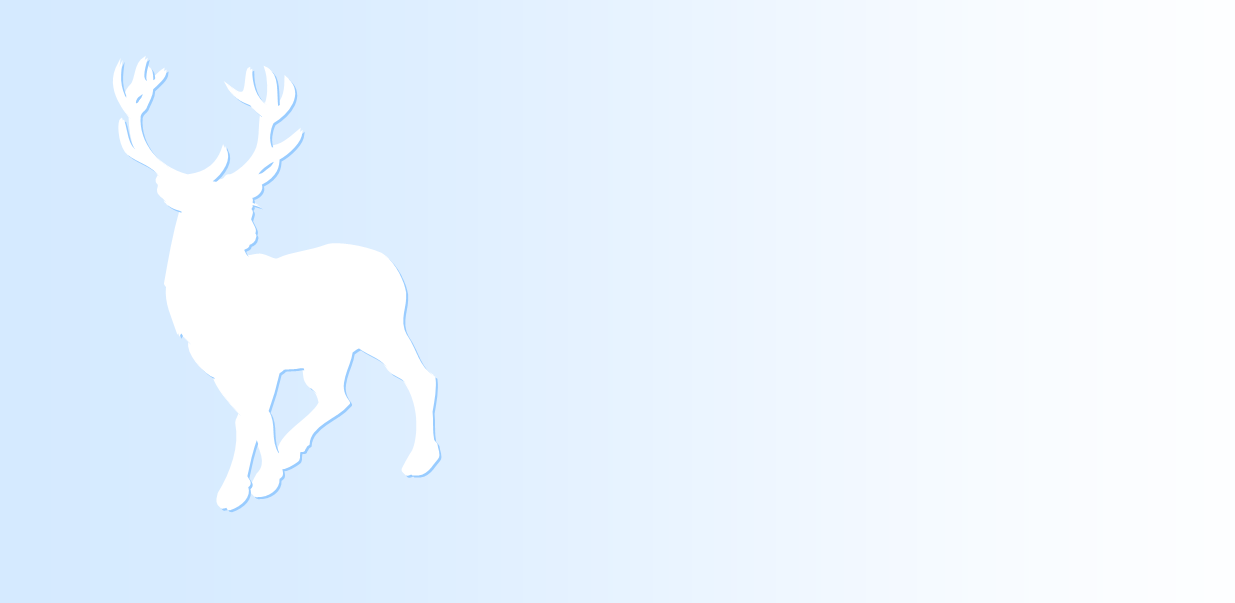 ДОКЛАД«СОСТОЯНИЕ И РАЗВИТИЕ КОНКУРЕНТНОЙ СРЕДЫНА РЫНКАХ ТОВАРОВ, РАБОТ И УСЛУГ ЧУКОТСКОГО АВТОНОМНОГО ОКРУГА В 2017 ГОДУ»г. Анадырь2018 годВведение. Общие сведения о Чукотском автономном округеЧукотский автономный округ входит в состав Дальневосточного федерального округа и находится на северо-востоке России. Вся территория округа входит в Арктическую зону Российской Федерации и относится к районам Крайнего Севера.Географическое положение территории в поясе Крайнего Севера, его отдаленность от других регионов накладывает свои специфические условия на жизнедеятельность и демографическую ситуацию в Чукотском автономном округе. Среди других регионов он отличается этническим составом населения и расселением проживающих на исконных территориях коренных малочисленных народов Севера. В состав Чукотского автономного округа входят 30 муниципальных образований, в том числе 3 муниципальных района и 4 городских округа, 3 городских и 20 сельских поселений. Административный центр – г. Анадырь.По состоянию на 1 января 2018 года по предварительным данным в регионе проживает 49,3 тыс. человек на площади 721,5 тыс. кв. км. Плотность населения составляет 0,07 человека на 1 кв. км.Из 46 населенных пунктов в регионе более 60% населенных пунктов с численностью населения менее 500 человек. Спецификой Чукотского автономного округа является транспортное обеспечение: в регионе отсутствует железнодорожное сообщение. Основными элементами транспортного комплекса Чукотки являются: воздушный, морской, автомобильный транспорт, а также автодорожная сеть. Авиация на Чукотке является единственным видом транспорта круглогодичного действия в связи с низкой обеспеченностью наземными транспортными коммуникациями. В ряде районов воздушный транспорт является безальтернативным средством сообщения как внутри районов, так и в их сообщении с окружным центром.Функционирование морского транспорта ограничено коротким навигационным периодом.Раздел 1. Решение Губернатора Чукотского автономного округа о внедрении Стандарта развития конкуренции в субъектах Российской Федерации Во исполнение пункта 2 раздела III Плана мероприятий по реализации системных мер по развитию конкуренции в Российской Федерации («дорожной карты») «Развитие конкуренции и совершенствование антимонопольной политики», утверждённого Распоряжением Правительства Российской Федерации от 28 декабря 2012 года № 2579-р, Распоряжения Правительства Российской Федерации от 5 сентября 2015 года № 1738-р «Об утверждении стандарта развития конкуренции в субъектах Российской Федерации» в 2015 году Чукотский автономный округ приступил к внедрению Стандарта развития конкуренции на территории округа, которое осуществлялось в соответствии с Распоряжением Правительства Чукотского автономного округа от 25 сентября 2015 года №180-рг «О внедрении на территории Чукотского автономного округа «Стандарта развития конкуренции в субъектах Российской Федерации».Данное распоряжение размещено на официальном сайте Чукотского автономного округа по интернет-ссылке: http://chaogov.ru/vlast/organy-vlasti/depfin/standart-razvitiya-konkurentsii-v-subektakh-rossiyskoy-federatsii.php, а также на Инвестиционном портале Чукотского автономного округа: https://invest-chukotka.ru/konkurencziya/sovet-po-konkurenczii.Раздел 2. Состояние и развитие конкурентной среды на рынках товаров, работ и услуг Чукотского автономного округа2.1. Структурные показатели состояния конкуренции в округеОдним из основных показателей, отражающих состояние конкурентной среды, является динамика числа зарегистрированных юридических лиц и индивидуальных предпринимателей в регионе.Согласно данным территориального органа Федеральной службы государственной статистики по состоянию на 1 января 2018 года в Чукотском автономном округе зарегистрировано 1 075 предприятий (организаций) и 1 258 индивидуальных предпринимателейКоличество организаций в округе уменьшилось относительно данных на 1 января 2017 года на 16 единиц или на 1,5% (в 2015 и 2016 годах также наблюдалось уменьшение числа организаций, которое соответственно составило 3% и 4,5%).Наибольшее сокращение за 2017 год наблюдается по виду экономической деятельности государственное управление и обеспечение военной деятельности; обязательное социальное обеспечение. В структуре организаций по видам экономической деятельности по состоянию на 1 января 2018 года наибольшие доли занимали: государственное управление и обеспечение военной безопасности; обязательное социальное   обеспечение (14,4%), торговля оптовая и розничная; ремонт автотранспортных средств (12,3%), сельское, лесное хозяйство, охота, рыболовство и рыбоводство (9,3%).Количество индивидуальных предпринимателей же по предварительным данным увеличилось на 23%.Количество организаций по видам экономической деятельностив Чукотском автономном округе на 1 января 2018 года, %Отрицательная динамика по количеству предприятий и организаций и увеличение количества индивидуальных предпринимателей свидетельствует о незначительных структурных изменениях на рынках товаров, работ и услуг в округе, что в свою очередь не должно оказать негативного влияния на изменение состояния конкурентной среды в Чукотском автономном округе.2.2. Характеристика состояния конкуренции на социально значимых и приоритетных рынках Чукотского автономного округа и результаты деятельности органов исполнительной власти Чукотского автономного округа по содействию развитию конкуренции2.2.1. Рынок услуг дошкольного образованияСеть образовательных организаций Чукотского автономного округа, реализующих основные общеобразовательные программы дошкольного образования, разнообразна, направлена на удовлетворение запросов жителей региона на образовательные услуги и соответствует приоритетам образовательной политики.Система дошкольного образования округа представлена 44 образовательными организациями, реализующими программы дошкольного образования, их них:14 дошкольных образовательных организаций;8 начальных школ со структурными подразделениями - дошкольные группы (детский сад);8 средних общеобразовательных школ со структурными подразделениями - дошкольные группы (детский сад), в том числе 3 школы-интерната (из них две школы-интерната с дошкольными отделениями);14 основных общеобразовательных школ со структурными подразделениями - дошкольные группы (детский сад), в том числе 1 школа-интернат.Рынок услуг в сфере дошкольного образования Чукотского автономного округа в 2017 году представлен бюджетными образовательными организациями и полностью удовлетворяет потребности населения. Так, доступность дошкольного образования в 2017 году в округе для детей от 3 до 7 лет составляет 100%.  Положительной тенденцией в развитии системы дошкольного образования округа является: - отсутствие очередности в муниципальные дошкольные образовательные учреждения детей от 3-х до 7 лет; - увеличение числа детей в возрасте от 1,5 лет до 3-х лет, охваченных услугами дошкольного образования (80% от общего числа детей данной возрастной группы).Однако, учитывая необходимость в дальнейшем в снижении возрастного порога детей, посещающих дошкольные организации, с 3-х до 1,5 лет, необходимо подходить к решению данной задачи комплексно: не только путем создания дополнительных мест в муниципальных дошкольных образовательных организациях, но и с помощью привлечения индивидуальных, частных предпринимателей и организаций, способных оказывать услуги для детей дошкольного возраста.В течение 2017 года Департаментом образования, культуры и спорта Чукотского автономного округа осуществлялся мониторинг индивидуальных, частных предпринимателях и организациях (кроме государственных и муниципальных), оказывающих услуги для детей дошкольного возраста. По итогам мониторинга выявлено, что индивидуальные предприниматели и частные организации, оказывающие образовательные услуги для детей дошкольного возраста, отсутствуют.Субсидии на финансовое обеспечение получения дошкольного образования в частных дошкольных образовательных организациях, осуществляющих образовательную деятельность по имеющим государственную аккредитацию основным общеобразовательным программам, не предоставлялись в виду отсутствия обращений.Значение показателя отраслевого плана по содействию конкуренции на рынке услуг в системе дошкольного образования в Чукотском автономном округе в 2017 году составило:доля негосударственных организаций дошкольного образования, предоставляющих услуги дошкольного образования, в общей численности образовательных организаций дошкольного образования – 0% (план – 0%). В тоже время в истекшем году Департаментом образования, культуры и спорта Чукотского автономного округа проводились устные консультации заявителей по вопросам организации деятельности семейного детского сада в форме индивидуальной деятельности, в дошкольных группах присмотра и ухода, в семейных дошкольных группах и иных формах в соответствии с действующим законодательством об образовании.2.2.2. Рынок медицинских услугЗаконодательством Российской Федерации предусмотрено право выбора пациентом страховой медицинской организации, медицинской организации для оказания первичной медико-санитарной помощи. В 2017 году в реализации территориальной программы обязательного медицинского страхования участвовало 9 медицинских организаций, из них 8 медицинских организаций, осуществляли деятельность в сфере обязательного медицинского страхования (негосударственные медицинские организации в территориальной программе обязательного медицинского страхования округа участия не принимали). Соглашением о тарифах на оплату медицинской помощи по ОМС на территории Чукотского автономного округа определен порядок расчета тарифов на оплату медицинской помощи по ОМС на 2017 год, обеспечивающий равные экономические условия участия медицинских организаций, не зависимо от формы собственности. Информация о медицинских организациях, участвующих в реализации территориальной программы ОМС, в форме реестра размещена на официальном сайте Чукотского территориального фонда обязательного медицинского страхования. Всем медицинским организациям, включенным в реестр Чукотского территориального фонда обязательного медицинского страхования, решением комиссии по разработке территориальной программы ОМС в Чукотском автономном округе утверждены плановые объемы медицинской помощи на очередной год. В Чукотском автономном округе отсутствуют административные, экономические и иные барьеры, затрудняющие предпринимательскую деятельность на рынке медицинских услуг.Так, на территории округа осуществляют медицинскую деятельность в сфере оказания стоматологических услуг ООО «Смайл» в г. Анадырь и ООО «Профмедсервис» в г. Билибино.Департамент социальной политики Чукотского автономного округа готов рассматривать предложения от учреждений здравоохранения любой формы собственности по участию в реализации Территориальной программы обязательного медицинского страхования. При соответствии установленным требованиям учреждения здравоохранения любой формы собственности будут включены в перечень лечебно-профилактических учреждений Чукотского автономного округа, реализующих территориальную программу обязательного медицинского страхования.К вероятным коммерческим рискам в Чукотском автономном округе мы относим: климато-географические особенности округа, низкую плотность населения, сложная транспортная схема, недостаточное количество негосударственных организаций, изъявивших желание предоставлять медицинские услуги на территории округа.К вероятным возможностям работы в округе, направленной на привлечение организаций различных форм собственности для оказания медицинской помощи населению в рамках реализации территориальной программы обязательного медицинского страхования, относим осуществление работы выездных медицинских бригад для проведения профосмотров, диспансеризации и оказания первичной медико-санитарной помощи населению округа проживающего в труднодоступных местах округа, с целью повышения конкуренции на рынке и, как следствие, доступности и качества оказываемых медицинских услуг. 2.2.3. Рынок услуг в сфере культурыПо состоянию на 1 января 2018 года в Чукотском автономном округе функционируют 22 учреждения культуры, из них: 18 муниципальных учреждений культуры, 2 государственных бюджетных учреждения, 2 государственных автономных учреждения. В каждом населенном пункте Чукотского автономного округа есть отдел или филиал учреждения культуры.Отдаленность Чукотского автономного округа от других регионов, сложная транспортная схема (нерегулярное воздушное сообщение) как с основной частью Российской Федерации, так и внутри Чукотского автономного округа, высокая стоимость авиабилетов и грузоперевозок, труднодоступность и приграничное положение накладывает свои специфические черты на жизнедеятельность и функционирование отрасли «Культура» в округе. Как следствие, затруднена возможность осуществления (обмена) гастрольной, выставочной и прочей культурной деятельности не только с другими субъектами Российской Федерации, но и между населенными пунктами Чукотского автономного округа. Все мероприятия носят крайне дорогостоящий характер. Непредсказуемые погодные условия не позволяют прогнозировать точные сроки проведения мероприятий. Каждый населенный пункт Чукотского автономного округа является фактически обособленным поселением с отсутствием наземной транспортной инфраструктуры. Возможности получения дополнительного заработка учреждениями в целом и отдельными специалистами в области культуры крайне ограничены из-за малонаселенности территории. Все выше перечисленное мешает развитию рынка (конкуренции) в области культуры на территории Чукотского автономного округа.Несмотря на постоянное увеличение на протяжении последних лет количества мероприятий, проведенных организациями культуры, и увеличение уровня посещаемости таких мероприятий, подавляющее число мероприятий проводится на бесплатной основе, что обусловлено сложившейся динамикой реальных доходов большинства населения.Большое внимание на территории Чукотского автономного округа уделяется социальному благополучию населения, сохранению доброжелательных межнациональных отношений. Учитывая низкую платежеспособность населения в сельской местности, все мероприятия в учреждениях культуры, находящихся в сельской местности, проводятся на бесплатной основе. Кроме того, учреждения культуры, находящиеся в районных центрах и городах Чукотского автономного округа используют все возможности для привлечения несовершеннолетних к организованному досугу и приобщению к мировым художественным ценностям на бесплатной основе. Вход во все муниципальные музеи округа бесплатный. На территории округа с 2013 года осуществляется государственная поддержка проектов в области культуры и искусства Чукотского автономного округа, получивших рекомендацию Общественно-экспертного совета по культуре. По результатам заседания Совета по культуре в 2017 году было включено финансирование четырех проектов, направленных на развитие отрасли «Культура» в Чукотском автономном округе:- «Пошив национальных сценических костюмов; приобретение реквизита и национальных музыкальных инструментов «Ярар» для студенческого ансамбля национального танца «Анкалин» (проект Государственного автономного профессионального образовательного учреждения Чукотского автономного округа «Чукотский многопрофильный колледж») – 300,0 тыс. рублей, соглашение от 16.02.2017 г. № 02-15/19;- «Приобретение и доставка специализированного оборудования для детского театрального самодеятельного коллектива «Солнечный город» (проект Муниципального бюджетного учреждения «Центр культуры и досуга» Анадырского муниципального района) – 100,0 тыс. рублей, соглашение от 16.02.2017 г. № 02-15/17;- «Проведение Ленд-арт фестиваля «Край света» (проект Муниципального бюджетного учреждения культуры «Центр культуры Чукотского муниципального района») – 339,0 тыс. рублей, соглашение от 16.02.2017 г. № 02-15/18;- «Создание документального фильма «Надежда Чукотки» (проект Продюсерского центра «Киновек») – 678,8 тыс. рублей, соглашение от 16.02.2017 г. № 02-15/20.На заседании Комиссии по рассмотрению проектов, направленных на развитие кинематографии в Чукотском автономном округе, были определены следующие грантополучатели:- Региональная общественная организация «Ассоциация коренных малочисленных народов Чукотки», проект «Съемочная экспедиция  документально – анимационного фильма «Книга Моря. Полная версия» - 1 000,00 тыс. рублей;- Некоммерческое партнерство «Этнографическое бюро», проект «Создание и популяризация документального фильма о традиционной культуре коренных народов Чукотки «Красная книга культур. Кереки» (исследовательско – сценарный этап)» - 300,00 тыс. рублей.В рамках проекта «Съемочная экспедиция документально-анимационного фильма «Книга Моря» автором проекта Алексеем Юрьевичем Вахрушевым проведена заключительная съемочная экспедиция по проекту документального фильма «Книга Моря». Целью экспедиции являлись досъемки эпизодов, сцен и отдельных планов для монтажа материала Фильма, который творческая группа накапливала с лета 2013 года. Съемочные работы были проведены в Мечигменском заливе и бухте Святого Лаврентия, селах Лорино и Лаврентия Чукотского муниципального района. Проведены более полные интервью и съемки главы общины Алексея Оттоя и морских охотников ТСО «Лорино», старейшины Александра Емельянова, морских охотников ТСО «Полуостров Дауркин» и др. Всего отснято 11 ключевых эпизодов и сцен. Премьерный показ документального фильма «Книга Моря» на киноплощадках Чукотского автономного округа будет проходить во второй половине 2018 года.Проект «Создание и популяризация документального фильма о традиционной культуре коренных народов Чукотки «Красная книга культур. Кереки» был начат в ноябре 2016 года на молодежном фестивале «ЭтноКино» и завершился в декабре 2017 года. Проект посвящен уникальной культуре кереков, исчезающему этносу, так носителей языка на территории Чукотки осталось только два человека. В отчетном периоде проведены: исследовательская работа в Магаданском краеведческом музее и Музейном Центре «Наследие Чукотки», полевая экспедиция в село Мейныпильгыно Анадырского муниципального района, опрос жителей города Анадыря – знатоков чукотской и керекской культуры и языков. Основная цель проекта была достигнута: проведены полевые этнографические и кинематографические работы в местах древних поселений кереков, а также в местах современного проживания потомков кереков (из числа представителей смешанных семей); записаны серии тематических интервью с потомками кереков; проведена съемка старинных керекских стоянок в окрестностях Мейныпильгыно; разработан сценарный план для будущего документального фильма. Создание итогового фильма проекта – кино-эссе о древних жителях Арктики и самом малочисленыном народе современной России, с привелечением архивных фото - и кино-материалов ожидается в 2018-2019 годах.Результаты проектов опубликованы на сайтах организаций – грантополучателей.Кроме грантовой поддержки в сфере кинематографии Автономному учреждению Чукотского автономного округа по киновидеопрокату и кинообслуживанию населения «Окркиновидеопрокат» в текущем году была выделена субсидия на приобретение оборудования для студии документального кино. В октябре это оборудование было использовано в кинолаборатории I Международного фестиваля арктического кино «Золотой Ворон».В 2017 году продолжена работа по оказанию государственной (грантовой) поддержки некоммерческим организациям на проведение цикла мероприятий духовно-нравственной и этической направленности. На рассмотрение комиссии был представлен один проект Анадырской и Чукотской Епархии «Духовные основы русской культуры», стоимостью 1 000,0 тыс. рублей, который и был признан победителем.С апреля по сентябрь в рамках проекта прошли лекции Л.Я. Ушаковой – преподавателя, искусствоведа. Слушатели лекций узнали о самой большой коллекции древних икон домонгольского периода, собранной Третьяковской галереей, о русской иконописи, а также об истории православия «Святые воины, князья, митрополиты». Лекции прошли в учреждениях г. Анадыря, п. Эгвекинот и п. Угольные Копи. Всего прошло 15 лекций, которые посетило более 700 человек.В апреле Епархиальное Управление Анадырской и Чукотской епархии приобрело выставку баннеров под общим названием «Человеческий потенциал России». Выставка объединила в себе следующие направления: «За жизнь» - пропаганда ответственного материнства и отцовства, против абортов», «Традиционные семейные ценности» - пропаганда здоровых семейных отношений, «В царстве зеленого змия» - профилактика табачной, алкогольной и наркотической зависимости. Выставка неоднократно использовалась при организации и проведении мероприятий образовательными организациями и силовыми структурами (МВД, Пограничная служба, войсковые части, МЧС, ФССП, Росгвардия, ГИМС). Всего с применением выставки проведено 37 бесед для 908 человек.В 2017 году была продолжена работа по организации передвижной выставки «От Крещения Руси до Великой Победы», приобретенной в 2016 году. Выставка с 21 июля по 2 августа побывала в п. Эгвекинот, с 25 сентября по октябрь – в с. Лаврентия. Прошло 27 встреч с учащимися школ и другими группами населения, выставку посетило 660 человек. На средства гранта выставка «От Крещения Руси до Великой Победы» дополнена репродукциями из 5-ти картин.В сентябре приобретены баннеры для выставки «Уроки ХХ столетия». Выставка открылась 4 ноября 2017 года в День Народного единства и продолжила свою работу до 17 ноября.18 и 20 ноября 2017 года в г. Анадырь и п. Угольные Копи проведены концерты дуэта «Тальяночка».2.2.4. Рынок услуг жилищно-коммунального хозяйстваРынок услуг жилищно-коммунального хозяйства согласно требованиям Стандарта определен как социально значимый рынок товаров, работ и услуг.Сегодня в округе предоставлением жилищно-коммунальных услуг населению занимаются: 1 государственное предприятие - ГП ЧАО «Чукоткоммунхоз», 7 муниципальных предприятий - МП ГО Анадырь «Городское коммунальное хозяйство», МП ЖКХ Билибинского муниципального района, МП «Чаунское районное коммунальное хозяйство» МУП ЖКХ «Иультинское», МП «Провиденское ЖКХ», МУП «Юго-Восточный», МУП «Айсберг», а так же 17 коммерческих организаций и 7 частных управляющих компаний. Предприятия располагают 38 ДЭС суммарной установленной мощностью 60 МВт, 46 отопительными котельными суммарной мощностью 303,741 Гкал/час. В эксплуатации ООО «СтройИнвест-Энергия» находится ветроэлектростанция, установленной мощностью 2,5 МВт, переданная ему в 2016 году на основании заключенного концессионного соглашения, которая успешно работает в единой энергосистеме Анадырского энергоузла.В зоне обслуживания предприятий жилищно-коммунального хозяйства находится 508,2 км линий электропередач: ВЛ 35 кВ – 103,5 км и ВЛ 0,4-10 кВ – 185,3 км, кабельных линий 219,4 км, 5 трансформаторных подстанции 35 кВ и 119 трансформаторных подстанций 6-10/0,4 кВ общей трансформаторной мощностью 144,4 МВт, сетей теплоснабжения общей протяженностью – 467,4 км, сетей водоснабжения – 146 км, сетей водоотведения – 82 км.Число организаций, предоставляющих услуги на данном рынке услуг, в последние годы постоянно растет. В 2017 году на территории округа деятельность в сфере услуг жилищно-коммунального хозяйства осуществляли 32 организация, из них 72%  – организации частной формы собственности и 28% – государственной или муниципальной. Доля малых компаний составляет на рынке услуг 80%.Основными факторами, препятствующими развитию конкуренции в сфере жилищно-коммунального хозяйства, являются:- высокая «затратность» производства и высокая стоимость капитального строительства;- долгий срок окупаемости инвестиционных проектов и длинная технологическая цепочка и низкая оборачиваемость денежных средств;- отсутствие у потребителей выбора поставщика коммунальных услуг.Предприятия жилищно-коммунальной сферы, как объект инвестиций, представляют интерес для инвесторов с учетом имеющихся в отрасли значительных резервов по снижению затрат на производство и оказание услуг, в первую очередь, за счет внедрения энерго - и ресурсоэффективных технологий. Кроме того, предприятия жилищно-коммунального комплекса, преимущественно, являются естественными локальными монополистами, имеющими гарантированный рынок сбыта с устойчивым поступлением денежных средств, в первую очередь, от населения. Развитие конкуренции на рынке жилищно-коммунальных услуг должно способствовать решению следующих ключевых задач: передаче управления жилищным фондом специализированным жилищным организациям (управляющим компаниям (УК), жилищно-строительным кооперативам (ЖСК)) и собственникам жилья (ТСЖ); повышению качества предоставляемых услуг по всему их спектру, совершенствованию механизмов управления качеством и полной информатизации отрасли.В целях исполнения поручения содержащегося в подпункте «а» пункта 2 перечня Поручений Президента Российской Федерации от 9 августа 2015 года № Пр-1608 и мероприятий, предусмотренных планом действий по привлечению в жилищно-коммунальное хозяйство частных инвестиций, утвержденного распоряжением Правительства РФ от 22 августа 2011 года № 1493-р (далее - План) по Чукотскому автономному округу, разработана «Программа комплексного развития коммунальной инфраструктуры с. Усть-Белая Анадырского района Чукотского автономного округа с применением энергоэффективных технологий и использования возобновляемых источников энергии».Постановлением Правительства Чукотского автономного округа                   от 29 февраля 2016 года № 92 утверждена Государственная программа «Развитие жилищно-коммунального хозяйства и водохозяйственного комплекса Чукотского автономного округа на 2016-2020 годы» (далее - Программа). Программа содержит подпрограмму «Комплексное развитие коммунальной инфраструктуры» (далее - Подпрограмма).В рамках вышеуказанной Подпрограммы, в 2016 - 2017 годах выполнены следующие мероприятия:1) Выполнение научно-исследовательских работ по теме «Разработка проекта программы комплексного развития коммунальной инфраструктуры городского поселения Билибино» включая разработку перспективных схем развития отдельных систем и комплексов коммунальной инфраструктуры (электроснабжения, теплоснабжения и горячего водоснабжения, водоснабжения и водоотведения, обращения ТБО).Программа комплексного развития коммунальной инфраструктуры городского поселения Билибино разработана и утверждена.2) Выполнение научно-исследовательских работ по теме «Разработка проекта программы комплексного развития коммунальной инфраструктуры городского поселения Певек» включая разработку перспективных схем развития отдельных систем и комплексов коммунальной инфраструктуры (электроснабжения, теплоснабжения и горячего водоснабжения, водоснабжения и водоотведения, обращения ТБО). Схема водоснабжения и водоотведения города Певек разработана и утверждена Постановлением Администрации городского округа Певек № 476 от 12.08.2016 года;Программа комплексного развития коммунальной инфраструктуры города Певек разработана и утверждена.3) Выполнение научно-исследовательских работ по теме «Разработка проекта программы комплексного развития коммунальной инфраструктуры городского округа Анадырь».Программа комплексного развития коммунальной инфраструктуры городского округа Анадырь разработана и утверждена.Разработана и утверждена программа комплексного развития систем коммунальной инфраструктуры Провиденского городского округа.В округе, в целях привлечения частных инвестиций в сферу жилищно-коммунального хозяйства и обеспечения системного подхода к вопросам развития жилищно-коммунального хозяйства распоряжением Губернатора Чукотского автономного округа от 20 июня 2016 года № 161-рг утверждён:- план действий по привлечению в жилищно-коммунальное хозяйство Чукотского автономного округа частных инвестиций; - состав Межведомственной комиссии по организации взаимодействия органов исполнительной власти Чукотского автономного округа, органов местного самоуправления муниципальных образований Чукотского автономного округа и организаций коммунального комплекса Чукотского автономного округа по реализации Плана действий по привлечению в жилищно-коммунальное хозяйство Чукотского автономного округа частных инвестиций.Во исполнение пункта 25 календарного плана-графика приоритетного проекта «Обеспечение качества жилищно-коммунальных услуг», утверждённого президиумом Совета при Президенте Российской Федерации по стратегическому развитию и приоритетным проектам, Распоряжением Правительства Чукотского автономного округа от 13 октября 2017 года № 400-рп утверждена целевая модель («дорожная карта») по развитию жилищно-коммунального хозяйства Чукотского автономного округа на 2017-2020 годы.Во исполнение подпункта «а» пункта 3 Перечня поручений Президента Российской Федерации от 5 декабря 2016 года № Пр-2347ГС по итогам совместного заседания президиума Государственного совета Российской Федерации и консультативной комиссии Государственного совета Российской Федерации, состоявшегося 12 ноября 2016 года, Распоряжением Губернатора Чукотского автономного округа от 28 февраля 2017 года утвержден План мероприятий («дорожная карта») по внедрению в Чукотском автономном округе целевой модели «Подключение к системам теплоснабжения, подключение (технологическое присоединение) к централизованным системам водоснабжения и водоотведения».Ведется работа по подготовке проектов концессионных соглашений для передачи объектов коммунальной инфраструктуры, находящихся на территориях сельских поселений Чукотского муниципального района, городского округа Эгвекинот, Анадырского муниципального района, Билибинского муниципального района и сел Провиденского городского округа в концессию потенциальным концессионерам. В рамках ст. 37 Федерального закона от 21 июля 2005 г. №115-ФЗ «О концессионных соглашениях» Чукотский автономный округа ведет работу по передаче объектов коммунальной инфраструктуры частным инвесторам, выступающими с инициативой заключения концессионного соглашения.Так, в адрес органов исполнительной власти субъекта поступило 21 предложение, о заключении концессионных соглашений. В настоящее время со всеми поступившими предложениями и проектами соглашений ведется работа,  часть из которых готовится к заключению до конца 2018 года.В высокой степени готовности находится проект планируемого к заключению концессионного соглашения в отношении объекта водоснабжения «Водозабор на участке «Верхний» месторождения «Угольная» в г.п. Угольные Копи (Гудым) с инженерными сетями, находящегося в муниципальной собственности Анадырского муниципального района. Сторонами согласованы все принципиальные позиции относительно параметров соглашения. В целях соблюдения требований законодательства о размещении в информационно-телекоммуникационной сети «Интернет» проектов концессионных соглашений, планируемых к заключению по инициативе инвесторов, в ближайшее время указанное концессионное соглашение будет размещено на соответствующих интернет-ресурсах. С учетом рассматриваемых проектов концессионных соглашений и предварительных инвестиционных программ, разработанных концессионерами, Чукотский автономный округ ведет работу по установлению долгосрочных   параметров   регулирования   тарифов, определенных в соответствии  с нормативными правовыми актами Российской Федерации в сфере   теплоснабжения, водоснабжения и водоотведения.Между Департаментом промышленной и сельскохозяйственной политики Чукотского автономного округа, Государственным предприятием Чукотского автономного округа «Чукоткоммунхоз» и ООО «СтройИнвест-Энергия» 21 сентября 2016 года подписано концессионное соглашение по «Реконструкции, эксплуатации объекта «Ветроэлектростанция с диспетчерским пунктом», находящегося на территории Анадырского муниципального района. Стоимость проекта составляет 143,3 млн. рублей.В сфере управления многоквартирными домами в настоящее время все управляющие организации, осуществляющие деятельность по управлению на территории региона, имеют лицензии для осуществления данной деятельности (всего 14 организаций). В целях обеспечения выполнения данными организациями лицензионных требований Государственной жилищной инспекцией Департамента промышленной и сельскохозяйственной политики Чукотского автономного округа осуществляется лицензионный контроль. Так, в 2017 году в рамках лицензионного контроля проведено 92 внеплановых проверки, в ходе которых выявлено 70 нарушений лицензионных требований. В целях пресечения нарушений выдано 48 предписаний. Составлено 5 протоколов об административных правонарушениях. По материалам проверок Инспекции наложено 100 тыс. рублей штрафных санкций. Случаев отзыва лицензий в 2017 году не было.В рамках Государственного жилищного надзора, Инспекцией проведено 28 внеплановых проверок, выявлено 12 правонарушений, внесено 4 предписания, составлено 7 протоколов предъявлено штрафных санкций на сумму 67 тыс. рублей.  В 2017 году Государственной жилищной инспекцией Департамента промышленной и сельскохозяйственной политики Чукотского автономного округа продолжена работа «горячей линии» для населения и заинтересованных лиц. В ходе подготовки к началу проведения отопительного сезона 2017-2018 годов, на горячую линию Инспекции поступило 37 телефонных звонков.«Горячая линия» позволяет существенно улучшить работу управляющих организаций при запуске отопления в МКД, позволяет оперативно осуществлять контроль и предупреждает от создания внештатных и аварийных ситуаций. С 01 сентября 2016 года «горячая линия» заработала в штатном режиме на постоянной основе, с 01 апреля 2018 года ожидается, что «горячая линия» будет работать и в круглосуточном режиме. «Горячая линия» создана в целях предоставления гражданам разъяснений по конкретным ситуациям, ориентированию о том, где и как можно урегулировать возникшие вопросы (как составить обращение, какие действуют надзорные органы и по каким вопросам и пр.). Государственной жилищной инспекцией Департамента промышленной и сельскохозяйственной политики Чукотского автономного округа на официальном портале «http://chaogov.ru/vlast/organy-vlasti/depprom/gosudarstvennaya-zhilishchnaya-inspektsiya.php» размещается информация об Инспекции, реестр лицензий, порядок получения лицензии и аттестата для руководителя управляющей организации и других заинтересованных лиц. Вместе с тем, вопросы повышения информационной открытости, в особенности сферы ЖКХ, по-прежнему, не теряют своей актуальности, в этих целях на территории Российской Федерации внедрена государственная информационная система ЖКХ.Данная система дала новые возможности взаимодействия потребителей, властей всех уровней с лицами, осуществляющими управление домами и ресурсоснабжающими организациями. Государственная жилищная инспекция Департамента промышленной и сельскохозяйственной политики Чукотского автономного округа, как уполномоченный орган, проводит активную работу, направленную на мониторинг и контроль за своевременным предоставлением информации в системе ГИС ЖКХ на территории Чукотского автономного округа, в  течение 2017 года проведены семинары и встречи с руководителями управляющих организаций и с главами муниципальных образований округа.В соответствии с информацией, размещенной в ГИС ЖКХ, на текущий момент в системе зарегистрированы все региональные органы исполнительной власти, органы местного самоуправления, ресурсоснабжающие организации, управляющие компании, в управлении которых находятся многоквартирные дома, размещен реестр лицензий, выданных управляющим компаниям, размещается информация о проводимых проверках, размещены все многоквартирные и жилые дома.В настоящее время Государственная жилищная инспекция Департамента промышленной и сельскохозяйственной политики Чукотского автономного округа добилась 100%-ной регистрации органов исполнительной власти, органов местного самоуправления, ресурсоснабжающих и управляющих организаций, в систему занесено от плановых значений, указанных в статистических сборниках, 100% многоквартирных домов.За 2017 год через ГИС ЖКХ обработано 13 обращений граждан. Инспекция продолжает информационную работу для населения в целях информирования о плюсах регистрации в Системе. Наполнение системы согласно требований федерального законодательства продолжается.2.2.5. Рынок розничной торговлиСовременная внутренняя торговля Чукотского автономного округа характеризуется относительно высокой насыщенностью. Потребность населения Чукотского автономного округа в товарах народного потребления обеспечивается в превалирующей части за счет их ввоза из других регионов.Рынок розничной торговли Чукотского автономного округа в связи с климатическими условиями округа представлен стационарными сооружениями или помещениями (часто расположенными на первых этажах жилых многоквартирных домов).Розничные рынки на территории округа отсутствуют, что обусловлено малой в сравнении с регионами Российской Федерации численностью населения населенных пунктов, значительными расстояниями между ними и отсутствием постоянно действующей автодорожной сети между поселениями - оборот розничной торговли полностью формируется торгующими организациями и индивидуальными предпринимателями, осуществляющими деятельность как в стационарной, так и в нестационарной торговой сети. Для регионов, входящих в Арктическую зону Российской Федерации (Чукотский автономный округ расположен в Арктической зоне), наличие розничных рынков и ярмарок по объективным причинам не может способствовать развитию конкуренции в розничной торговле. Ярмарки в регионе, в основном, организовываются в помещениях культурных или спортивных учреждений и на них реализуются непродовольственные товары.В то же время с целью обеспечения населения продуктами питания по доступным ценам Правительством округа предоставляются межбюджетные трансферты всем муниципальным районам (городским округам) округа (за исключением городского округа Анадырь, являющимся административным центром региона) на обеспечение реализации населению социально значимых продовольственных товаров (включающий в себя 18 основных продовольственных товаров, в том числе: окорочка куриные, масло сливочное и растительное, мука, крупы, макаронные изделия, картофель, капуста, лук и яблоки, а также товары-заменители свежих овощей и фруктов). В 2017 году на эти цели в окружном бюджете было выделено 421,2 млн. рублей.Такая мера позволяет гарантировать определенный объем и ассортимент продовольствия по доступным для населения ценам во всех населенных пунктах округа, за исключением административного центра региона, где уровень развития конкуренции достаточно высокий.Сегмент розничной торговли в регионе функционирует в крайне непростых условиях. Территориальная расположенность округа в районах Крайнего Севера и связанная с этим транспортная доступность территории (отсутствие железнодорожного транспорта, развитой автомобильной дорожной инфраструктуры, единственный видом круглогодичного транспорта является авиационный, морской транспорт, функционирующий в течение 2-4 месяцев в году) усугубляет ситуацию для субъектов розничной торговли, работающих на территории округа: основной объем закупки товаров осуществляется в начале года для их дальнейшей доставки в короткий навигационный период морским транспортом (более дешевый вид транспорта), а реализация товаров будет происходить в течение всего года – до следующей навигации. Все это требует длительного «замораживания» собственных средств и/или привлечения значительных кредитных ресурсов.Учитывая специфику субъектов предпринимательской деятельности, занимающихся розничной продажей, а также существенный рост «стоимости» кредитных ресурсов в 2015 году Правительством округа было принято решение об оказании дополнительной поддержки данному сегменту рынка.  В 2015 году мероприятия Государственной программы «Стимулирование экономической активности населения Чукотского автономного округа на 2014 - 2019 годы» были дополнены новым видом финансовой поддержки - субсидирование части процентных ставок по кредитам, привлеченным в российских кредитных организациях, с целью осуществления «северного завоза» продовольственных товаров. С 2017 года субсидия была распространена так же и на кредиты, привлеченные в целях завоза фармацевтических товаров.В рамках вышеуказанного мероприятия поддержка предоставляется субъектам предпринимательской деятельности (за исключением государственных или муниципальных унитарных предприятий, хозяйственных товариществ и обществ, доля участия Российской Федерации, субъекта Российской Федерации либо муниципального образования в уставных (складочных) капиталах которых превышает 25 процентов) на компенсацию процентов за пользование кредитными ресурсами, привлеченными в целях осуществления «северного завоза» потребительских товаров в размере 1/2 ключевой ставки Банка России, действовавшей на дату заключения кредитного договора.В 2017 году поддержка была предоставлена 10 субъектам предпринимательской деятельности на сумму 4,5 млн. рублей.Кроме того, с 2015 года в целях поддержки «сельского предпринимательства» также было введено новое мероприятие - субсидирование части затрат предпринимателей, осуществляющих деятельность в сельской местности, по оплате коммунальных услуг. В рамках данного мероприятия производится возмещение части произведенных расходов по оплате коммунальных услуг за помещение, используемое для ведения предпринимательской деятельности, до уровня тарифов, установленных для населения.Основными получателями данной поддержки являются субъекты предпринимательской деятельности, занимающиеся розничной торговлей. Основным показателем, характеризующим рынок розничной торговли, является оборот розничной торговли. По предварительным данным Хабаровскстата за 2017 год оборот розничной торговли составил 7 217,6 млн. рублей при темпе роста в сопоставимых ценах к уровню предыдущего года  103,4%.В макроструктуре оборота розничной торговли преобладают продовольственные товары.В среднем по округу на каждый жилой дом приходится один торговый объект. То есть обеспеченность населения Чукотского автономного округа торговыми площадями достаточно высока, соответственно большинство магазинов находятся в шаговой доступности.Необходимо отметить, что новые объекты торговли продолжают открываться, растет количество торговых площадей и повышается уровень обслуживания населения не только на территории окружного центра, но и на территориях муниципальных районов и городских округов округа. Если строительство торговых объектов в окружной столице происходит за счет частных инвестиций, то строительство таких объектов в муниципальных районах (преимущественно в селах) осуществляется за счет государственных инвестиций. В Чукотском автономном округе торговля, в основном, развивается в городах и районных центрах муниципальных образований. Отсутствие развитой наземной сети автомобильных дорог на территории округа и высокая дисперсность расселения населения в регионе выступают сдерживающим фактором для развития частной торговли в отдаленных населенных селах.  	2.2.5.1. Розничная торговля на рынке фармацевтической продукцииРозничный сегмент фармацевтического рынка Чукотского автономного округа представлен аптечными организациями различной формы собственности.На территории округа осуществляют деятельность 12 аптек, 6 аптечных пунктов, 4 аптечных киоска, в том числе 11 аптечных организаций, входящих в состав Государственного предприятия Чукотского автономного округа «Чукотфармация» (с 24.10.2017 г – ООО «Чукотфармация»), и 1 муниципальная аптечная организация. Однако фармацевтический рынок Чукотского автономного округа характеризуется неравномерностью географического расположения аптечных организаций, наличием большого числа аптечных учреждений в городах при их дефиците в районах округа. Средний уровень плотности аптечных организаций по округу (количество аптечных учреждений в округе на 100 тыс. человек) составляет 41,7.Наиболее развита конкуренция среди аптечных учреждений в городском округе Анадырь Чукотского автономного округа - конкурентоспособность обеспечена появлением новых аптечных учреждений. В то же время в сельской местности конкуренция, по-прежнему, остается низкой не только по причине малочисленности населения, транспортной инфраструктуры, высоких тарифов на коммунальные услуги, транспортные услуги, но и финансовой обеспеченности граждан.Региональный сегмент Единого реестра лицензий ведется в автоматизированной информационной системе (АИС) Росздравнадзора в постоянном режиме. Реестр негосударственных аптечных организаций, осуществляющих розничную торговлю фармацевтической продукцией, актуализируется Департаментом в постоянно режиме. Актуализированная информация реестра, а также информация о процедуре лицензирования фармацевтической деятельности, размещается в информационно-телекоммуникационной сети «Интернет» на официальном сайте Чукотского автономного округа http://чукотка.рф.В целях увеличения конкуренции на фармацевтическом рынке Чукотского автономного округа, а также обеспечения населения аптечными организациями, находящимися в шаговой доступности и имеющими необходимый ассортимент фармацевтической продукции по доступной цене, Департамент социальной политики Чукотского автономного округа проводит работу, направленную на привлечение организаций любой формы собственности на участие в реализации фармацевтической продукции.Перспективы развития конкуренции в сфере розничной торговли на рынке фармацевтической продукции Чукотского автономного округа, с учетом региональной специфики условий для развития конкуренции, всецело связаны с развитием Дальнего Востока, в результате которого предполагается увеличение численности населения Чукотского автономного округа. Проблемы, влияющие на развитие конкуренции в торговой деятельности. Учитывая сложные климатические условия и территориальное положение Чукотки, неравномерность экономического развития населенных пунктов, их транспортной, коммуникационной и иной обеспеченности, труднодоступность и малочисленность национальных сел, зависимость от поставок топлива, сырья, материалов, комплектующих из центральных районов России или других стран, осуществляемых морским путем или авиатранспортом, ситуация на потребительском рынке Чукотского автономного округа является более сложной, чем в центральных районах Российской Федерации. Уровень цен в регионе существенно выше среднероссийского.Отсутствие развитой транспортной инфраструктуры, и, как следствие, высокая стоимость доставки грузов на территорию округа, а также необходимость привлечения заемных средств в кредитных организациях для осуществления «северного завоза» в короткий навигационный период в объемах, достаточных для удовлетворения потребностей  населения в завозимой продукции на весь год (до следующей навигации).Так, ежегодный «северный завоз» годовых объемов топлива, продовольствия, материально-технических ресурсов и товаров первой необходимости на Чукотку осуществляется в короткий морской навигационный период и заканчивается доставкой до конечных потребителей только в следующем году по зимникам.В результате происходящие кризисные явления на товарных рынках проявляются на территории округа с задержкой, но требуют оперативного реагирования. Реализация товаров в прошедшем году не позволяет хозяйствующим субъектам осуществить аналогичный объем «северного завоза» на текущий год по причине постоянного роста закупочных цен и остающейся достаточно высокой процентной ставкой по кредитам. Учитывая значительный объем «северного завоза», обеспечивающего годовую потребность жизнеобеспечивающих отраслей региона, экономическую безопасность округа невозможно обеспечить без государственной поддержки. Также ограничение установленное Приказом Минэкономразвития России от 28.11.2016 года № 763 «Об утверждении требований к фондам содействия кредитованию (гарантийным фондам, фондам поручительств) и их деятельности» о запрете предоставления поручительства и (или) независимой гарантии региональной гарантийной организацией субъектам МСП, осуществляющим  предпринимательскую деятельность в сфере производства и (или) реализации подакцизных товаров наносит ущерб развитию розничной торговли в условиях Крайнего Севера в округе.2.2.6. Рынок услуг связиВ соответствии с требованиями Стандарта развития конкуренции рынок услуг связи является обязательным для включения в перечень социально значимых рынков региона. Связь является перспективной и развивающейся отраслью Чукотского автономного округа, обладающей потенциалом долгосрочного экономического роста. Потребность в скоростном доступе к ресурсам мировой сети с каждым годом растет. Одним из наиболее востребованных видов связи у населения региона является услуга широкополосного доступа в сеть Интернет (фиксированного и мобильного).Исходя из этого, одним из социально значимых рынков для содействия развитию конкуренции в Чукотском автономном округе был определен данный рынок. Услуги широкополосного доступа к сети Интернет предоставляют семь крупных компаний - провайдеров: ПАО «Ростелеком», ОАО «Арктик Регион Связь», ФГУП «Российская телевизионная и радиовещательная сеть», ЗАО «Сатис-ТЛ-94», ПАО «Мегафон», ПАО «Мобильные ТелеСистемы», ПАО «Вымпел-Коммуникации».Долю рынка с высокой конкуренцией составляет город Анадырь. У 53% населения округа имеется возможность выбора между несколькими компаниями-операторами связи, предоставляющими услуги широкополосного доступа в сеть Интернет.Недостаточный и низкий уровень развития конкуренции  наблюдается в отдаленных районах округа с низкой плотностью населения и, как следствие, неразвитой телекоммуникационной инфраструктурой. В связи с отдаленностью населенных пунктов, компаниям требуются большие капитальные затраты на строительство объектов сетей связи, что делает реализацию данных проектов труднореализуемой ввиду низкой экономической эффективности.Альтернативу фиксированному широкополосному доступу в сеть Интернет составляет мобильный широкополосный доступ. Все операторы мобильной связи предоставляют услуги доступа в сеть Интернет, что повышает конкуренцию на рынке доступа к сети Интернет в целом на всей территории Чукотского автономного округа.Доля рынка мобильного широкополосного доступа на территории Чукотского автономного округа с высоким уровнем конкуренции составляет 72%, как и в отдаленных районах округа наблюдается недостаточный и низкий уровень развития конкуренции на рынке мобильного широкополосного доступа в сеть Интернет.Операторы, занимающие существенное положение в сети связи общего пользования и обеспечивающие объединение городов и большинство населенных пунктов Чукотского автономного округа в единое телекоммуникационное и информационное пространство: ОАО «Арктик Регион Связь», ПАО «Ростелеком», ЗАО «Сатис-ТЛ-94» и ФГУП «Российская телевизионная и радиовещательная сеть».ОАО «Ростелеком» предоставляет телефонную связь и доступ в Интернет на всей территории Чукотки, а также услугу IP TV во всех районных центрах. Все виды услуг предоставляются как частным лицам, так и предприятиям всех форм собственности, включая государственные и муниципальные структуры.Установлены собственные земные станции спутниковой связи во всех населенных пунктах округа, без исключения.  Используется спутниковый ресурс ФГУП «Космическая связь», «Газпром», «Востоктелеком», «Сатис», «Исател», «КБ ИСКРА», «Исател», «Altegrosky» в КЮ и Си диапазонах через спутники «Экспресс АМ-5», «Ямал-300К» и «JSAT-2В». С 2015 года ПАО «Ростелеком» во всех населенных пунктах Чукотского автономного округа установлено и предоставляет доступ к 46 универсальным таксофонам для предоставления услуг местной, внутризоновой, междугородной и международной телефонной связи. Но, к сожалению, данная услуга является мало востребованной в округе.ОАО «Арктик Регион Связь» располагает сетью земных станций спутниковой связи в 37 населенных пунктах округа, организует магистральные каналы связи в 16 населенных пунктах для мобильных операторов. Использует спутниковый ресурс ФГУП «Космическая связь» в «Си – диапазоне» через спутник «Экспресс АМ – 5». Предоставляет телефонную связь, услуги кабельного телевидения и доступа к сети Интернет государственным и муниципальным органам власти, организациям и предприятиям округа (175 абонентов) на территории г. Анадырь, эксплуатируя собственную оптико-волоконную сеть. В 2016 году расширен на 20% магистральный интернет-канал Хабаровск-Анадырь и Владивосток-Анадырь до 39 Мб/с. Организовано 6 новых каналов связи и доступа в «Интернет» в с.Канчалан, п.Угольные Копи, с.Усть-Белая, п.Беринговский, с.Марково и с.Ваеги для оперативного круглосуточного взаимодействия специалистов городской больницы г. Анадырь и врачебного персонала поселковых медицинских учреждений (по 512 Мб/с). Расширение пропускной способности интернет-канала Хабаровск-Анадырь позволило увеличить скорость интернет-трафика для абонентов ОАО «Арктик Регион Связь», и, как следствие, улучшить качество предоставляемых услуг конечным потребителям.С 1 ноября 2017 года ОАО «Арктик Регион Связь» в рамках государственного контракта осуществляет реализацию мероприятия по организации видеоконференцсвязи между органами власти Чукотского автономного округа. Это позволило оперативно в режиме ВКС решать вопросы между муниципальными образованиями, МЧС и Правительством округа.ФГУП «Российская телевизионная и радиовещательная сеть» (РТРС) осуществляет цифровое телевизионное вещание для 96,3% населения Чукотского автономного округа. Для данных целей функционирует 33 объекта цифрового наземного вещания. Во всех населенных пунктах, где функционируют объекты ФГУП «РТРС» установлены станции VSAT («Висат»), которые являются опорной сетью филиала при предоставлении услуг Интернет. Для оказания услуг связи физическим лицам филиал предлагает взаимодействие с операторами региона, которые имеют проводные или беспроводные сети связи в населенных пунктах. В 2017 году к услуге доступа в сеть интернет были подключены 38 организаций, а число точек подключения для указанного количества организаций составляет 60. Дополнительно, в 2017 году на базе производственных мощностей РТРС были организованы магистральные каналы связи для операторов сотовой связи совокупным объемом порядка 200 Мбит/с.В планах РТРС на 2018 год предполагается увеличение скоростей доступа для опорной сети VSAT на 30%. РТРС располагает ресурсами для развертывания внутрирегиональной спутниковой сети связи, которая может обеспечить обмен информацией территориальных подразделений органов власти и иных заказчиков, заинтересованных в доставке данных от удаленных подразделений в г. Анадырь в один спутниковый подъем. Также в течение 2018 предполагается оснащение всех имеющихся объектов РТРС базовым набором оборудования для обеспечения оперативного предоставления услуг Интернет в любом из мест присутствия РТРС.Правительством Чукотского автономного округа с сентября 2017 года в рамках Государственной программы «Информационное общество Чукотского автономного округа на 2014 - 2020 годы» реализуется мероприятие по обеспечению доступа к услугам сети Интернет для бюджетных учреждений округа и сельского населения (безлимитный канал, Мбит/с):1. Образовательные учреждения	10/10/5 (столица/город/село)2. Медицинские учреждения		10/5/1   (столица/город/село)3. Многофункциональные центры	10/1      (столица/село)4. Население				5/2	(крупные села/село)В результате емкость спутникового канала, используемого для сельского населения, увеличилась с 10 Мбит/с и оплатой за потребленный трафик до 58 Мбит/с безлимитного канала со стабильным качеством сигнала.   32 населенных пункта округа с населением в 19,1 тыс. человек (около 40% населения региона) обеспечены свободным доступом к сети Интернет по стандарту беспроводной связи Wi-Fi.Неиспользованный спутниковый ресурс учреждениями образования, здравоохранения, МФЦ (от 1 до 10 Мбит/с) перераспределяется на точки доступа для населения.Реализацию мероприятий подпрограммы осуществляет ЗАО «Сатис-ТЛ-94». Период оказания услуги по контракту с 1 сентября 2017 года по 31 декабря 2018 года. С учетом климатических и географических особенностей нашего региона, а также в связи с высокой загруженностью спутникового ресурса часто происходит задержка пакета информации от клиента к серверам сайтов и обратно, скорость Интернет связи значительно снижена. Операторами сотовой связи - ПАО «Мобильные ТелеСистемы», ПАО «Мегафон», ПАО «Вымпелком», оказывающими услуги мобильной связи в стандартах 3G и 2G на территории Чукотского округа также ведется постоянная работа по улучшению качества предоставляемых услуг.В 2017 году ПАО «Мобильные ТелеСистемы» выполнены работы по модернизации базовой станции в г. Анадырь с добавлением нового диапазона LTE 1800/2600 МГц. На 2018 год в целях улучшения качества связи ПАО «Мобильные ТелеСистемы» в п. Угольные Копи запланированы мероприятия по техническому обслуживанию и устеновлению секторных антенн, а также увеличение емкости радиорелейных линий связи. В 2017 году ПАО «Вымпелком» осуществлены мероприятия по модернизации 50 сайтов, что позволило улучшить качество, предоставляемых услуг связи на территории округа.В феврале 2018 года ПАО «Мегафон» запланированы мероприятия по переводу базовой станции в г. Анадырь на новую приемно-передающую спутниковую антенну, что позволит улучшить качество сигнала, передаваемого в населенные пункты округа.Проблемы предоставления услуг широкополосного доступа в информационно - телекоммуникационную сеть «Интернет»На сегодняшний день предоставление услуг связи (Интернет) на территории Чукотского автономного округа осуществляется только по спутниковым каналам связи. Магистральные волоконно-оптические линии связи на территории округа отсутствуют.В целях повышения качества и доступности услуг связи в 2015 году было заключено двухстороннее Соглашение «О сотрудничестве на территории Чукотского автономного округа» между Министерством связи и массовых коммуникаций Российской Федерации и  Правительством Чукотского автономного округа. В рамках вышеуказанного соглашения рассматривается возможность реализации мероприятий по созданию магистральной подводной волоконно-оптической линии связи по маршруту Петропавловск-Камчатский-Анадырь с планируемым сроком реализации в 2021 году. Стоимость и окончательные сроки реализации в настоящее время не определены.Учитывая вышеуказанные объективные причины,  достижение в регионе показателя «доля домохозяйств, имеющих возможность пользоваться услугами проводного или мобильного широкополосного доступа в информационно-телекоммуникационную сеть «Интернет» на скорости не менее 1 Мбит/сек, предоставляемыми не менее чем 2 операторами связи, к 2017 году - не менее 60 процентов» является не выполнимым. Одной из проблем в работе операторов связи являются высокие затраты на аренду спутникового ресурса. По информации местных операторов связи стоимость предоставления безлимитного канала связи на одно учреждение на скорости 1 МБ/с составляет 100 тыс. рублей/мес. Для сравнения, в Хабаровске стоимость такого же канала связи составляет не более 2 тыс. рублей/мес. Тарифы сотовых операторов также в разы превышают, установленные в г. Хабаровск. Безлимитных тарифных планов на территории Чукотского автономного округа нет.Используемая схема связи с двумя «скачками» (Хабаровск – Анадырь и далее  Анадырь – населенный пункт) приводит к задержке передачи пакетов информации, скорость Интернет значительно снижается.Высокая стоимость спутникового ресурса обуславливает недостаточную емкость имеющихся магистральных каналов, -  это причина низкого качества услуг для конечных потребителей.В структуре затрат операторов связи плата за спутниковый ресурс составляет не менее 50%.  Возможность предоставления каналов связи в аренду у сторонних операторов отсутствуют ввиду крайней ограниченности ресурса имеющихся земных станций спутниковой связи.Строительство радиорелейных линии связи для привязки базовых станций к Центру коммутации сети исключено ее большой протяженностью (более 600 км), крайне сложным рельефом местности с перепадами высот, отсутствием какой либо инфраструктуры для строительства промежуточных транспортных узлов связи.Несопоставимо высокие транспортные затраты на доставку оборудования и материалов.Большие ограничения по времени, накладываемые сложными климатическими условиями района и связанные с этим проблемы в строительстве, эксплуатации, техническим обслуживании и ремонте оборудования.Правительством округа совместно с Минкомсвязью России и Минвостокразвитием России прорабатывается вопрос о возможности оказания государственной поддержки операторам связи округа в целях снижения стоимости приобретаемого спутникового ресурса и, как следствие, улучшения качества и снижения стоимости услуг интернет для конечных потребителей.2.2.7. Рынок услуг сферы социального обслуживания населенияРынок услуг сферы социального обслуживания населения включен в перечень приоритетных и социально значимых рынков для содействия развитию конкуренции в Чукотском автономном округе.В Чукотском автономном округе реализуется Государственная программа «Социальная поддержка населения Чукотского автономного округа на 2014 - 2020 годы» (далее – Государственная программа), утвержденная Постановлением Правительства Чукотского автономного округа от 23 октября 2013 года № 404, мероприятия которой направлены на улучшение качества жизни некоторых категорий граждан. Департаментом социальной политики Чукотского автономного округа, в рамках реализации мероприятий Государственной программы предусмотрено оказание государственной финансовой поддержки СОНКО в виде грантов на реализацию проектов, направленных на:– повышение качества жизни граждан пожилого возраста и инвалидов путем организации и проведения культурно-досуговых, физкультурных, оздоровительных, спортивных, туристических мероприятий, а также мероприятий по обучению компьютерной грамотности;– развитие форм, видов отдыха и оздоровления детей, находящихся в трудной жизненной ситуации, на территории Чукотского автономного округа; – профилактику семейного неблагополучия путем организации и проведения мероприятий по социальной реабилитации семей, имеющих детей, находящихся в трудной жизненной ситуации, на территории Чукотского автономного округа;– организацию оздоровления оленеводов и морзверобоев Чукотки;– преодоление социальной разобщенности в обществе и формирование позитивного отношения к проблеме обеспечения доступной среды жизнедеятельности для инвалидов и других маломобильных групп населения на территории Чукотского автономного округа.Гранты предоставляются в целях создания экономических условий, стимулов и оказания содействия СОНКО в проведении комплексных мероприятий в социальной сфере.В 2017 году СОНКО Департаментом предоставлены гранты на реализацию социальных проектов на общую сумму 11 000,0 тыс. рублей за счет средств окружного бюджета. Планом мероприятий («дорожной картой») «Повышение эффективности и качества услуг в сфере социального обслуживания населения (2013-2018 годы) в Чукотском автономном округе», утвержденным Постановлением Правительства Чукотского автономного округа от 21 марта 2013 года № 105, предусмотрено развитие системы социального обслуживания в Чукотском автономном округе, обеспечение доступности социальных услуг, повышение эффективности и качества предоставления услуг в сфере социального обслуживания.В округе система социального обслуживания представлена тремя организациями социального обслуживания (что составляет 100% от общего числа организаций, предоставляющих в регионе социальные услуги в сфере социального обслуживания населения), которые предоставляют социальные услуги в форме социального обслуживания на дому, в полустационарной и стационарной формах, которые включены в реестр поставщиков социальных услуг:Государственное бюджетное учреждение социального обслуживания населения «Анадырский окружной психоневрологический интернат», осуществляющее стационарное социальное обслуживание; Государственное казённое учреждение социального обслуживания «Чукотский социально-реабилитационный центр для несовершеннолетних», осуществляющее полустационарное и стационарное социальное обслуживание несовершеннолетних граждан;Государственное бюджетное учреждение «Чукотский окружной комплексный Центр социального обслуживания населения», осуществляющее социальное обслуживание на дому (деятельность по социальному обслуживанию осуществляют 7 филиалов в районных центрах и 36 пунктов социального обслуживания в селах. В каждом филиале работает отделение социального обслуживания, в составе каждого пункта социального обслуживания – социальный работник и специалист по социальной работе). В целях реализации Федерального закона от 28 декабря 2013 года № 442-ФЗ «Об основах социального обслуживания граждан в Российской Федерации» (далее – закон от 28 декабря 2013 года № 442-ФЗ) принят Закон Чукотского автономного округа от 12 ноября 2014 года № 116-ОЗ «О реализации полномочий органов государственной власти Чукотского автономного округа в сфере социального обслуживания граждан на территории Чукотского автономного округа» (далее - Закон Чукотского автономного округа от 12 ноября 2014 года № 116-ОЗ).Социальное обслуживание осуществляется на основании индивидуальной программы получателей социальных услуг в соответствии с договорами, заключенными между гражданами и поставщиками социальных услуг, с применением тарифов, утвержденных Постановлением Правительства Чукотского автономного округа от 16 марта 2015 года № 170.С 2014 года предел среднедушевого дохода для бесплатного социального обслуживания на дому и в полустационаре удерживается в регионе на уровне 
25 000 рублей. Право на бесплатное социальное обслуживание дополнительно установлено регионом для ветеранов Великой Отечественной войны, инвалидов 1 группы, семей, находящихся в социально опасном положении, и семей, имеющих детей-инвалидов, «детей войны» (рождённых в период с 9 мая 1927 года по 8 мая 1945 года).Для обеспечения доступности медико-социальных услуг продолжает работу социально-медицинская служба «Мобильная бригада», которая обеспечивает жизненно важными услугами жителей отдаленных сельских поселений. Функционирует 42 «Мобильные бригады», работают 88 специалистов, осуществлено 3 773 выезда, обслужено 346 человек (+63 чел. по сравнению с 2016 годом), оказана 13 851 услуга. Для повышения качества обслуживания закуплено 2 специальных автомобиля, адаптированных для перевозки инвалидов и маломобильных гражданин (в 2016 году - в г. Анадырь, в 2017 году – в Провиденский городской округ).В 2016-2017 годах за счет средств окружного бюджета осуществлялись мероприятия по обеспечению доступности организаций социального обслуживания:- проведена паспортизация, составлена проектно-сметная документация;- установлен стационарный пандус к главному крыльцу организации социального обслуживания на дому, пандусные съезды, подъемная платформа, готовится монтаж аппарели для пожарного выхода организации социального обслуживания в стационарной и полустационарной форме для несовершеннолетних;- закуплено малобюджетное оборудование (кнопки вызова, световые маяки, контрастные маркировки, тактильные таблички, противоскользящих поверхностей).Действующая система социального обслуживания населения эффективно функционирует, отвечает требованиям граждан и обеспечивает их основную потребность в получении социальных услуг.Негосударственные организации, предоставляющие социальное обслуживание, не зарегистрированы. Обращения от негосударственных организаций, в том числе социально ориентированных некоммерческих организаций (далее - СОНКО) о включении в Реестр поставщиков социальных услуг Чукотского автономного округа в Департамент социальной политики Чукотского автономного округа не поступали. В соответствии с Постановлением Правительства Чукотского автономного округа от 6 октября 2014 года № 461 через средства массовой информации, включая информационно-телекоммуникационную сеть «Интернет», до физических и юридических лиц доводится информация о социальном обслуживании, утвержденном перечне социальных услуг, реестре поставщиков социальных услуг и др. На официальном сайте Чукотского автономного округа сформирован раздел «Социально ориентированные некоммерческие организации Чукотского автономного округа», в котором размещены необходимые методические и правовые материалы, информация о конкурсах на предоставление грантовой поддержки, сведения о региональных программах поддержки СОНКО, а также реестр СОНКО. Информация регулярно актуализируется.В целях привлечения СОНКО к оказанию услуг в социальной сфере Постановлением Правительства Чукотского автономного округа от 12 декабря 2014 года № 610 утверждено Положение о размере и порядке выплаты компенсации поставщикам социальных услуг, включенным в реестр поставщиков социальных услуг, но не участвующим в выполнении государственного задания (заказа). Вместе с тем, до настоящего времени обращений о выплате компенсаций не поступало.Административных, экономических и иных барьеров, затрудняющих предпринимательскую деятельность на рынке услуг в сфере социального обслуживания, не имеется. Вместе с тем, конкуренция в указанной сфере не развита по причине отсутствия негосударственных поставщиков социального обслуживания.Действующие СОНКО на сегодняшний день не готовы к системной работе по предоставлению социальных услуг, поскольку не обладают необходимой инфраструктурой (здания, оборудование, транспорт и т.д.), опытом работы на рынке поставщиков социального обслуживания. Уровень кадрового, профессионального потенциала СОНКО не достаточен для оказания услуг на постоянной основе. СОНКО преимущественно охватывают сегмент социальной отрасли, включающий социально-психологическую реабилитацию, консультирование по социальным проблемам, сбор пожертвований, одежды, несложные учебные программы, организацию досуга, повышение коммуникативного потенциала.В целях создания дополнительных мотиваторов для расширения доступа негосударственного сектора экономики к оказанию социальных услуг и социального обслуживания Распоряжением Правительства Чукотского автономного округа от 6 декабря 2016 года № 498-рп утвержден Комплексный план по обеспечению поэтапного доступа СОНКО, осуществляющих деятельность в социальной сфере, к бюджетным средствам, выделяемым на предоставление социальных услуг населению, в Чукотском автономном округе на 2016-2020 годы.Раздел 3. Сведения о реализации составляющих стандарта развития конкуренции в Чукотском автономном округе 3.1. Сведения о заключенных соглашениях по внедрению Стандарта между органами исполнительной власти субъекта Российской Федерации и органами местного самоуправления.В состав Чукотского автономного округа входят 30 муниципальных образований, в том числе 3 муниципальных района и 4 городских округа, 3 городских и 20 сельских поселений. Большинство муниципальных образований, входящих в состав трех муниципальных районов Чукотского автономного округа, крайне малочисленны: - в состав Анадырского муниципального района входит 12 муниципальных образований, из которых 8 - с численностью населения менее 500 человек, 3 – с численностью более 500, но менее 1 000 человек;- в состав Билибинского муниципального района  входит 5 муниципальных образований, из которых 3 - с численностью населения менее 500 человек, 1 – с численностью более 500, но менее 1 000 человек;- в состав Чукотского  муниципального района  входит 6 муниципальных образований, из которых 2 - с численностью населения менее 500 человек, 3 – с численностью более 500, но менее 1 000 человек.Учитывая вышеизложенное, 30 декабря 2015 года Департаментом финансов, экономики и имущественных отношений Чукотского автономного округа, являющимся уполномоченным органом в регионе по внедрению Стандарта, в лице начальника Департамента с администрациями всех муниципальных районов и городских округов Чукотского автономного округа, в лице глав администраций  заключены соглашения о взаимодействии в целях внедрения стандарта развития конкуренции в Чукотском автономном округе. Соглашение предусматривает осуществление взаимодействия в целях внедрения Стандарта на территории Чукотского автономного округа, в том числе реализации плана мероприятий («дорожной карты») по содействию развитию конкуренции, проведении мониторинга состояния и развития конкурентной среды на рынках товаров и услуг Чукотского автономного округа, подготовка ежегодного доклада о состоянии и развитии конкурентной среды на рынках товаров, работ и услуг Чукотского автономного округа. В соответствии с соглашением администрация муниципального образования:участвует в мероприятиях, направленных на развитие конкуренции в Чукотском автономном округе;осуществляет анализ состояния развития конкуренции на территории муниципального образования и проводит мониторинг состояния и развития конкурентной среды на рынках товаров и услуг на территории муниципального образования;предоставляет информацию о лучших и худших практиках развития конкуренции на территории муниципального образования;готовит предложения по определению перечня приоритетных и социально значимых рынков для содействия развитию конкуренции в Чукотском автономном округе;определяет приоритетные и социально значимые рынки для содействия развитию конкуренции на территории муниципального образования;разрабатывает и реализует план мероприятий («дорожную карту») для содействия развитию конкуренции на приоритетных и социально значимых рынках на территории муниципального образования и представляет информацию о его реализации в Департамент финансов, экономики и имущественных отношений Чукотского автономного округа (http://chaogov.ru/vlast/organy-vlasti/depfin/standart-razvitiya-konkurentsii-v-subektakh-rossiyskoy-federatsii.php).3.2. Определение органа исполнительной власти субъекта Российской Федерации, уполномоченного содействовать развитию конкуренции в субъекте Российской Федерации в соответствии со СтандартомРаспоряжением Губернатора Чукотского автономного округа 25 сентября 2015 года № 180-рп уполномоченным органом исполнительной власти Чукотского автономного округа по содействию развитию конкуренции в Чукотском автономном округе определен Департамент финансов, экономики и имущественных отношений Чукотского автономного округа.3.2.1. Сведения о проведенных в отчетном периоде (году) обучающих мероприятиях и тренингах для органов местного самоуправления по вопросам содействия развитию конкуренцииВ целях содействия развитию конкуренции в Чукотском автономном округе  в 2017 году были проведены:1) цикл семинаров (вебинаров) по вопросам градостроительной деятельности2) мероприятия в сфере жилищно коммунальных услуг Кроме того, в рамках реализации Комплексного плана по обеспечению поэтапного доступа социально ориентированных некоммерческих организаций, осуществляющих деятельность в социальной сфере, к бюджетным средствам на предоставление социальных услуг населению, в Чукотском автономном округе на 2016 – 2020 годы, утвержденного Распоряжением Правительства Чукотского автономного округа от 6 декабря 2016 года № 498-рп, а также для увеличения количества общественных некоммерческих организаций на территории Чукотского автономного округа, готовых принимать активное участие в конкурсах на предоставление государственной поддержки, в 2017 году  Департаментом образования, культуры и спорта Чукотского автономного округа разработана «Пошаговая информация для создания НКО в Чукотском автономном округе», которая была направлена во все муниципальные районы (городские округа), а также непосредственно всем НКО округа.Данная «Пошаговая информация для создания НКО в Чукотском автономном округе» размещена на официальном сайте Правительства Чукотского автономного округа в специально созданном разделе под названием «Социально ориентированные некоммерческие организации Чукотского автономного округа» (http://chaogov.ru/vlast/organy-vlasti/depobrazov/sotsialno-orientirovannye-nko/).3.2.2. Формирование рейтинга муниципальных образований по содействию развитию конкуренции и обеспечению условий для формирования благоприятного инвестиционного климата В 2017 году в рамках «Комплексного плана по обеспечению поэтапного доступа социально ориентированных некоммерческих организаций, осуществляющих деятельность в социальной сфере, к бюджетным средствам на предоставление социальных услуг населению, в Чукотском автономном округе на 2016 – 2020 годы», утвержденного распоряжением Правительства Чукотского автономного округа от 6 декабря 2016 года № 498-рп, сформирован рейтинг муниципальных образований Чукотского автономного округа, по реализации механизмов поддержки социально ориентированных некоммерческих организаций.3.2.3. Формирование коллегиального координационного или совещательного органа при высшем должностном лице субъекта Российской Федерации по вопросам содействия развитию конкуренцииВ целях формирования постоянно действующего совещательного органа при Губернаторе Чукотского автономного округа по вопросам содействия развитию конкуренции Постановлением Губернатора Чукотского автономного округа от 20 октября 2015 года № 91 Совет по улучшению инвестиционного климата Чукотского автономного округа преобразован в Совет по улучшению инвестиционного климата и развитию конкуренции в Чукотском автономном округе (далее – Совет) (http://chaogov.ru/vlast/organy-vlasti/depfin/standart-razvitiya-konkurentsii-v-subektakh-rossiyskoy-federatsii.php, а также на Инвестиционном портале Чукотского автономного округа: https://invest-chukotka.ru/konkurencziya/sovet-po-konkurenczii).В соответствии с указанным постановлением основной целью Совета в сфере развития конкуренции является  содействие развитию конкуренции на территории Чукотского автономного округа в рамках внедрения Стандарта развития конкуренции в субъектах Российской Федерации (далее – Стандарт), а основными задачами:– выработка рекомендаций по уменьшению административных барьеров (в том числе, в части сокращения сроков и упрощения процедуры выдачи разрешительной документации);– оценка состояния конкурентной среды в Чукотском автономном округе, выявление и анализ проблем ограничения конкуренции в отраслях экономической деятельности на территории Чукотского автономного округа;– подготовка предложений и рекомендаций для органов исполнительной власти Чукотского автономного округа и органов местного самоуправления Чукотского автономного округа по вопросам развития конкурентной среды на территории Чукотского автономного округа с учетом лучших региональных практик;– обеспечение согласованности интересов органов исполнительной власти Чукотского автономного округа и органов местного самоуправления Чукотского автономного округа, хозяйствующих субъектов, общественных, научных и иных организаций при решении вопросов развития конкуренции на территории Чукотского автономного округа;– организация консультативно-методического обеспечения работ, связанных с внедрением на территории Чукотского автономного округа Стандарта; – рассмотрение и согласование проекта перечня приоритетных и социально значимых рынков (с обоснованием их выбора) для содействия развитию конкуренции в Чукотском автономном округе и подготовка рекомендаций по его корректировке;– рассмотрение и согласование проекта плана мероприятий («дорожной карты») по внедрению Стандарта на территории Чукотского автономного округа;– обсуждение хода выполнения плана мероприятий («дорожной карты») по внедрению Стандарта на территории Чукотского автономного округа, выработка предложений по его корректировке;– проведение анализа и рассмотрение результатов мониторинга состояния и развития конкурентной среды на рынках товаров и услуг Чукотского автономного округа;– рассмотрение проектов нормативных правовых актов Чукотского автономного округа, иных документов, затрагивающих вопросы развития конкуренции в Чукотском автономном округе, в части их возможного воздействия на состояние и развитие конкуренции в Чукотском автономном округе;– рассмотрение и утверждение ежегодного доклада о состоянии и развитии конкурентной среды на рынках товаров, работ и услуг Чукотского автономного округа;– подготовка предложений по иным вопросам, предусмотренным Стандартом.Совет возглавляет Губернатор Чукотского автономного округа. В соответствии с требованиями Стандарта в состав Совета входят:– начальник и заместитель начальника уполномоченного органа;– начальники или заместители начальников отраслевых Департаментов Чукотского автономного округа, в функции которых входит реализация мероприятий по содействию развитию конкуренции;– председатель Правления Ассоциации «Совет муниципальных образований», а также Глава муниципального образования;– представитель Управления Федеральной налоговой службы по Чукотскому автономному округу;– представитель общественной организации «Чукотская региональная ассоциация предпринимателей»;– представители предприятий рыболовства, рыбопереработки, сельскохозяйственных предприятий;– представитель Межотраслевого совета потребителей по вопросам деятельности субъектов естественных монополий при Губернаторе Чукотского автономного округа.Состав, положение о Совете, а также протоколы заседаний размещаются на официальном сайте Чукотского автономного округа в информационно-коммуникационной сети Интернет в разделе «Стандарт развития конкуренции в субъектах Российской Федерации» (http://chaogov.ru/vlast/organy-vlasti/depfin/standart-razvitiya-konkurentsii-v-subektakh-rossiyskoy-federatsii.php, а также на Инвестиционном портале Чукотского автономного округа: https://invest-chukotka.ru/konkurencziya/sovet-po-konkurenczii; https://invest-chukotka.ru/investoru/investiczionnyij-sovet).3.3. Проведение ежегодного мониторинга состояния и развития конкурентной среды на рынках товаров, работ и услуг Чукотского автономного округа3.3.1 Мониторинг удовлетворенности потребителей качеством товаров, работ и услуг на товарных рынках Чукотского автономного округа и состоянием ценовой конкуренцииНа рынке социального обслуживания населения для получения информации об уровне удовлетворенности граждан предоставляемыми социальными услугами поставщиками социальных услуг проводится анкетирование получателей социальных услуг. Проведенный в 2017 году анализ сведений, содержащихся в 162 анкетах получателей социальных услуг, показал высокий уровень удовлетворенности граждан получаемыми социальными услугами. В сфере здравоохранения (на рынке медицинских услуг) в социологическом опросе об удовлетворенности объемом, доступностью и качеством медицинских помощи, также проведенном в виде анкетирования,  приняло участие 379 человек. На данном рынке большинство опрошенных или 63% в целом удовлетворены качеством медицинской помощи (неудовлетворенных не зафиксировано), в том числе по показателям: при амбулаторно – поликлиническом лечении удовлетворенность по длительности ожидания в регистратуре, на прием к врачу, при записи на необходимые исследования составила 82%,  удовлетворенность врачами – 79%, однако удовлетворенность доступностью врачами (специалистами) составило лишь – 30%; при стационарном лечении удовлетворенность ожидания госпитализации составила 96%, уровень удовлетворенности питанием – 63%.Мониторинг удовлетворенности потребителей качеством товаров, работ, услуг в сфере образования был проведен в рамках формирования системы независимой оценки качества работы государственных учреждений, оказывающих услуги в сфере культуры, социального обслуживания, охраны здоровья, образования, физической культуры и спорта в Чукотском автономном округе в виде анкетирования. На территории Чукотского автономного округа проведение независимой оценки качества оказания услуг организациями социальной сферы реализуется в соответствии с Постановлением Правительства Чукотского автономного округа от 24.08.2015 г. № 444 «О формировании системы независимой оценки качества работы государственных учреждений, оказывающих услуги в сфере культуры, социального обслуживания, охраны здоровья, образования, физической культуры и спорта в Чукотском автономном округе». Проведение независимой оценки качества работы муниципальных организаций, оказывающих услуги в сферах образования и культуры организовано органами местного самоуправления. В соответствии с ведомственными планами мероприятий уполномоченных исполнительных органов государственной власти по проведению независимой оценки качества оказания услуг организациями социальной сферы Чукотского автономного округа на 2016-2018 годы, и утвержденными перечнями организаций социальной сферы Чукотского автономного округа, в отношении которых проводится независимая оценка качества оказания услуг, в 2017 году была проведена независимая оценка качества оказания услуг следующих организаций:- 68 образовательных организаций Чукотского автономного округа (из них 1 - государственная образовательная организация, 67 - муниципальных образовательных организаций);- 18 муниципальных учреждений культуры Чукотского автономного округа; Независимая оценка качества оказания услуг организациями социальной сферы проводилась по таким общим критериям, как открытость и доступность информации об организациях; комфортность условий; доброжелательность, вежливость, компетентность работников; удовлетворенность качеством деятельности организаций. Для проведения независимой оценки качества деятельности организаций, в частности изучения удовлетворенности качеством оказания услуг, применялся социологический опрос (изучение общественного мнения с применением анкет для различного круга получателей услуг).Респондентами независимой оценки являлись граждане (потребители услуг), в том числе в образовательных организациях - родители (законные представители), обучающиеся (студенты, воспитанники).По итогам обработки полученных данных от респондентов можно говорить о том, что все обследуемые образовательные организации  получили высокие результаты. Из 68 образовательных организаций Чукотского автономного округа, удовлетворенность деятельностью 61 образовательной организации оценена получателями услуг на «отлично».Общий уровень удовлетворенности населения качеством деятельности организаций культуры по оценкам респондентов можно охарактеризовать как достаточно высокий, что в целом, соответствует спросу населения. Из 18 учреждений культуры Чукотского автономного округа, удовлетворенность деятельностью 13 учреждений оценена получателями услуг на «отлично».3.4. Утверждение перечня рынков для содействия развитию конкуренции в Чукотском автономном округеПеречень социально значимых рынков предложен Стандартом и обязателен для включения при формировании региональных рынков. Перечень приоритетных рынков региона был сформирован с обоснованием выбора по каждому рынку на основе показателей социально-экономического развития региона, инвестиционных приоритетов, а также результатов аналитических исследований.Перечень социально значимых рынков для содействия развитию конкуренции в Чукотском автономном округе утвержден на заседании Совета (Протокол № 7 от 29.12.2015 года). Данный перечень составлен с учетом показателей социально-экономического развития субъекта, согласован с Управлением ФАС России по Чукотскому автономному округу и включает  7 рынков.Обоснование для включения в Перечень социально значимых и приоритетных рынковПеречень социально значимых рынков, их целевые показатели утверждены распоряжением Губернатора Чукотского автономного округа от 30 декабря 2015 года № 309-рг «Об отдельных вопросах реализации на территории Чукотского автономного округа Стандарта развития конкуренции в субъектах Российской Федерации».Обоснование не включения социально значимых рынков из Перечня социально значимых рынков на основании рекомендаций пункта 22  Стандарта Рынок услуг детского отдыха и оздоровленияВ Чукотском автономном округе реализуется комплексная система организации отдыха, оздоровления и занятости детей, подростков и молодежи в каникулярный период как на территории региона, так и за его пределами. В настоящее время в регионе услуги по организации отдыха и оздоровления детей оказывают 42 организации, в том числе: 1 сезонный загородный лагерь с круглосуточным пребыванием детей, 41 школьный лагерь с дневным пребыванием детей в период летних каникул.Развитие частного сектора соответствующих организаций на территории региона объективно ограничено климатическими условиями. Услуги детского отдыха и оздоровления в округе оказывают организации муниципальной формы собственности. Данные организации оказывают услуги по организации детского отдыха и оздоровления непосредственно на территории Чукотского автономного округа. Общий объем бюджетного финансирования системы учреждений детского отдыха и оздоровления, находящихся в государственной (муниципальной) собственности, в 2017 году составил 82 665,0 тыс. рублей. Численность, получивших услуги в сфере отдыха и оздоровления в летний период в данных организациях, составила 4 729 детей. В то же время, в Чукотском автономном округе, учитывая расположение региона в Арктической зоне Российской Федерации, ежегодно осуществляется вывоз детей в центральные районы страны для летнего оздоровительного отдыха. В 2017 году в рамках летней оздоровительной кампании с привлечением СОНКО в центральные регионы страны было вывезено 317 детей, в том числе: - в Детский пульмонологический санаторий «Отрадное» (Калининградская область, г. Светлогорск) направлено 80 детей в сопровождении 3 ответственных лиц;- 35 детей направлено в оздоровительно-образовательный комплекс «Байтик» в г. Казань Республики Татарстан в сопровождении 1 ответственного лица; - 35 детей – воспитанников Государственного казенного учреждения социального обслуживания «Чукотский социально-реабилитационный центр для несовершеннолетних» и детей, воспитывающихся в приемных семьях были направлены в детский лагерь «Родник» г. Королев Московской области;- 120 детей Анадырского, Билибинского районов и городского округа Певек также были направлены на отдых в детский лагерь «Родник» г. Королев Московской области.Дети Чукотского автономного округа отдыхали и во Всероссийских детских центрах:- 10 детей с. Омолон в сопровождении ответственного лица в ФГБОУ «Всероссийский  детский центр «Океан» (г. Владивосток);- 10 детей с. Лорино в сопровождении ответственного лица в ФГБОУ «Всероссийский  детский центр «Орленок» (г. Туапсе);- 10 детей с. Марково в сопровождении ответственного лица в ФГБОУ «Всероссийский  детский центр «Смена» (г. Анапа).22  сентября 9 детей округа отправились в Международный  детский центр «Артек», где приняли участие в тематических сменах организованных Ямало-Ненецким Фондом «Дорогами открытий» В октябре 8 детей отправились на отдых в МДЦ «Артек» на фестиваль «Готов к труду и обороне», организатором которого является Общественно-государственная организация «Российское движение школьников».Учитывая особенности организации детского отдыха и оздоровления на территории Чукотского автономного округа, с 2017 года перечень социально значимых рынков будет дополнен данным рынком с установлением региональных целевых показателей.Рынок услуг дополнительного образования детейВ настоящее время в Чукотском автономном округе возможность получения дополнительного образования обеспечивается исключительно государственными (муниципальными) организациями. В 2017 году система дополнительного образования детей Чукотского автономного округа включала:- 14 организаций дополнительного образования детей;- кружки и секции в 41 общеобразовательной организации, а также в 4 профессиональных образовательных организациях. Из 14 организаций дополнительного образования детей Чукотского автономного округа 4 являются многопрофильными и 10 однопрофильными. 43% от общего числа воспитанников занимаются в многопрофильных организациях дополнительного образования детей.В число однопрофильных организаций входят 4 организации физкультурно-спортивной направленности (детско-юношеские спортивные школы) и 6 организаций художественно-эстетической направленности (детские школы искусств). Самыми популярными являются профили физкультурно-спортивной направленности - 21% от общего количества занимающихся в организациях дополнительного образования, и профили художественно-эстетической направленности - 29%.В большей степени услугами организаций дополнительного образования пользуются подростки 10-14 лет. Эта возрастная категория составляет 43% от общего количества детей, занимающихся в организациях дополнительного образования округа. К особенностям системы дополнительного образования Чукотского автономного округа относятся: - доступность для всех категорий населения (предоставление услуг на бесплатной основе, отсутствие отбора и отсева, других ограничений);- стабильно высокий уровень охвата детей и молодежи 5-18 лет услугами дополнительного образования (80%);- предоставление услуг, как организациями дополнительного образования детей, так и общеобразовательными и профессиональными образовательными организациями, в которых предусмотрены ставки педагогов дополнительного образования и педагогов-организаторов (всего 478 кружков и секций, при этом 4694 детей и подростков занимаются в 2-х и более кружках и секциях);- высокий охват услугами дополнительного образования несовершеннолетних, находящимися в трудной жизненной ситуации, в том числе состоящими на учете в комиссиях по делам несовершеннолетних и защите их прав (с целью профилактики безнадзорности и правонарушений) - 77%-й охват несовершеннолетних, состоящих на профилактическом учете различного уровня;- посещение детьми и молодежью 5-18 лет взрослых коллективов дополнительного образования (с учетом последних, общее число коллективов, кружков и секций составляет в округе 728 единиц, общий охват занимающихся на 12 805 чел.);- относительно узкий, по сравнению с общероссийским, диапазон предоставляемых услуг (отсутствие технических направлений, представлены отдельные виды спорта), - небольшая численность детей и молодежи 5-18 лет в расчете на 1 педагогического работника.В целях расширения диапазона услуг, предоставляемых организациями  дополнительного образования детей, а также увеличения охвата детей и молодежи 5-18 лет услугами данных организаций, в 2017 году в 2 образовательных организациях дополнительного образования детей и в 2 общеобразовательных организациях созданы условия для развития научно-технического творчества детей, в том числе оснащение робототехническим оборудованием. В 2017 году кружковая работа по научно-техническому творчеству детей и подростков велась в 6 образовательных организациях.3.5. Утверждение плана мероприятий («дорожной карты») по содействию развитию конкуренции в субъекте Российской ФедерацииВ целях создания условий для развития конкуренции на социально значимых рынках товаров, работ, услуг в Чукотском автономном округе распоряжением Губернатора Чукотского автономного округа от 30 декабря 2015 года № 309-рг «Об отдельных вопросах реализации на территории Чукотского автономного округа Стандарта развития конкуренции в субъектах Российской Федерации» утвержден план мероприятий («дорожная карта») по содействию развитию конкуренции в Чукотском автономном округе на 2016 - 2018 годы.3.6. Подготовка ежегодного доклада о состоянии и развитии конкурентной среды на рынках товаров, работ и услуг субъекта Российской Федерации, подготовленного в соответствии с положениями Стандарта Доклад одобрен на заседании Совета по улучшению инвестиционного климата и развитию конкуренции Чукотского автономного округа, которое состоялось 5 марта 2018 года (протокол № 22 от 5 марта 2018 года) (http://chaogov.ru/vlast/organy-vlasti/depfin/standart-razvitiya-konkurentsii-v-subektakh-rossiyskoy-federatsii.php).3.7. Создание и реализация механизмов общественного контроля за деятельностью субъектов естественных монополий3.7.1. Сведения о наличии межотраслевого совета потребителей при высшем должностном лице субъекта Российской Федерации1. Для реализации механизмов общественного контроля за деятельностью субъектов естественных монополий с участием потребителей товаров, работ и услуг субъектов естественных монополий в Чукотском автономном округе создан Межотраслевой совет потребителей по вопросам деятельности субъектов естественных монополий при Губернаторе Чукотского автономного округа (Постановление Губернатора Чукотского автономного округа от 31 августа 2015 года № 72) (http://chaogov.ru/vlast/organy-vlasti/depfin/standart-razvitiya-konkurentsii-v-subektakh-rossiyskoy-federatsii.php).Основными задачами Межотраслевого совета являются:1) участие в разработке и обсуждении на ранних стадиях формирования стратегических документов Чукотского автономного округа, которые могут определять перечень инвестиционных объектов субъектов естественных монополий, подлежащих последующему включению в инвестиционные программы субъектов естественных монополий (схемы территориального планирования Чукотского автономного округа, прогнозы социально-экономического развития Чукотского автономного округа);2) осуществление потребительского контроля в сфере государственного регулирования цен (тарифов) на услуги субъектов естественных монополий;3) обеспечение взаимодействия потребителей с Комитетом государственного регулирования цен и тарифов Чукотского автономного округа, субъектами естественных монополий, исполнительными органами государственной власти Чукотского автономного округа, осуществляющими функции по контролю или согласованию инвестиционных программ субъектов естественных монополий.В состав Межотраслевого совета вошли представители крупных потребителей товаров и услуг субъектов естественных монополий, представители региональных отделений общероссийских общественных организаций, представители общественных некоммерческих организаций, представители органов местного самоуправления Чукотского автономного округа.В 2017 году проведено 3 заседания Межотраслевого совета, на которых  обсуждались вопросы по рассмотрению и согласованию показателей сводного прогнозного баланса производства и поставки электрической энергии по Чукотскому автономному округу на 2018 год, по установлению тарифов на электрическую энергию, поставляемую потребителям, за исключением населения и приравненным к нему потребителям, гарантирующими поставщиками округа на уровне базовых уровней цен (тарифов) на электрическую энергию (мощность), по установлению платы за технологическое присоединение к электрическим сетям энергоснабжающих организаций округа на 2018 год.2. В целях обеспечения благоприятного инвестиционного климата в Чукотском автономном округе и взаимодействия между Комитетом государственного регулирования цен и тарифов Чукотского автономного округа (далее - Комитет), гражданами Российской Федерации, организациями и общественными объединениями при реализации государственной политики в области государственного регулирования цен (тарифов) образован Общественный совет при Комитете (приказ Комитета от 29 января 2014 года № 3-од), действующий на постоянной основе, в состав которого включены представители  потребителей электрической энергии.За 2017 год проведено 33 заседания Правления Комитета, в которых приняли участие представители Общественного совета при Комитете. На повестке заседаний обсуждались вопросы по согласованию показателей сводного прогнозного баланса на 2018 год для представления предложений в Федеральную антимонопольную службу, по установлению тарифов на услуги в аэропортах по обеспечению заправки воздушных судов авиационным топливом, хранению авиационного топлива, по установлению тарифов на услуги в морских портах, по доведению тарифов на электрическую энергию на территории Дальнего Востока до среднероссийского уровня и пересмотру тарифов в сфере тепло-, водоснабжения, водоотведения в связи со снижением тарифов на электрическую энергию, по установлению (корректировке) тарифов в сфере теплоснабжения, водоснабжения и водоотведения и иные вопросы в области регулируемых государством цен (тарифов).Представители Общественного совета при Комитете приняли участие в  рассмотрении инвестиционных программ АО «Чукотэнерго». Предложений и замечаний по проекту инвестиционной программы не поступало. 3.7.2. Повышение прозрачности деятельности субъектов естественных монополий в Чукотском автономном округе Комитет государственного регулирования цен и тарифов Чукотского автономного округа осуществляет региональный государственный контроль (надзор) за соблюдением стандартов раскрытия информации субъектами естественных монополий. Отчетность предоставляется регулируемыми организациями  в соответствии с утвержденными формами. Предоставленная информация проверяется на полноту и достоверность раскрываемой информации согласно нормативным правовым актам Правительства Российской Федерации.Порядок, состав и сроки раскрытия информации регулируемыми организациями определены нормативным правовым документам Правительства Российской Федерации.Раскрытие информации осуществляется регулируемыми организациями посредством опубликования в печатных изданиях, в которых публикуются официальные материалы органов государственной власти, в электронных средствах массовой информации, на официальных сайтах в информационно-телекоммуникационной сети «Интернет»  (http://chaogov.ru/vlast/organy-vlasti/komitetcen/standarty-raskrytiya-informatsii/). Официальные сайты крупных организаций: http://www.chukotenergo.ru/; http://www.rosenergoatom.ru/; http://komhoz.piton.ru/; http://chrkh.ru/; http://иультинское.рф/; http://gorkomhoz87.ru/).Информация, подлежащая раскрытию, находится в свободном доступе для неограниченного круга лиц независимо от цели получения такой информации.Субъекты естественных монополий размещают для общего сведения информацию о своей деятельности, в том числе:- о реализуемых и планируемых к реализации на территории региона инвестиционных программах;- о структуре тарифов на свои услуги, параметрах качества и надежности предоставляемых услуг;- об основных показателях финансово-хозяйственной деятельности регулируемой организации, включая структуру основных производственных затрат (в части регулируемых видов деятельности); - о порядке выполнения технологических, технических и других мероприятий, связанных с подключением (технологическим присоединением) к сетям;- о наличии (отсутствии) технической возможности подключения (технологического присоединения), а также о регистрации и ходе реализации заявок на подключение (технологическое присоединение).3.8. Оценка эффективности реализованных системных мер по развитию конкуренции3.8.1. Оптимизации процедуры государственных закупок с точки зрения развития конкуренции.В целях соблюдения требований законодательства и создания  равных условий, для обеспечения конкуренции между участниками закупок при определении поставщиков (подрядчиков, исполнителей) путем проведения открытых конкурсов, конкурсов с ограниченным участием, двухэтапных конкурсов и аукционов в электронной форме для обеспечения государственных нужд Чукотского автономного округа, действует Департамент финансов, экономики и имущественных отношений Чукотского автономного округа (далее – Уполномоченный орган).Среднее количество участников, принявших участие в одной закупке (по состоявшимся процедурам), в 2016 году составило 3,1 единицы (на уровне значения показателя за 2015 год), в 2017 году возросло до 3,8 единицы.В 2017 году количество закупок, на участие в которых было подано 2 и более заявок, составило 43% от общего количества размещенных (в аналогичном периоде прошлого года – 39%). При этом удельный вес закупок, на участие в которых не было подано заявок, в 2017 году уменьшился на треть по сравнению с уровнем 2016 года и составил 8% (в прошлом году – 12%). Количество участников, принимающих участие в конкурсных и аукционных  процедурах по отраслям в динамике (косвенно свидетельствует о конкуренции в отрасли). Так, сферы, в которых более половины закупок признаны несостоявшимися, в связи  с отсутствием поданных заявок или в связи с поступлением 1 заявки это закупки медицинских изделий и лекарственных препаратов, проведение строительных работ.Основными причинами высокого уровня несостоявшихся торгов являются объективные обстоятельства, связанные со спецификой и трудоемкостью поставок отдельных видов товаров, работ и услуг в условиях Крайнего Севера (сезонность, труднодоступность), что делает их непривлекательными для крупных поставщиков и невыполнимыми для средних и мелких.В 2017 году, также как и в 2016 году в стоимостном выражении наибольший удельный вес занимали аукционы в электронной форме при том, что в 2014-2015 годах наибольший удельный вес в стоимостном выражении занимали открытые конкурсы с ограниченным участием (на их долю пришлось 58,7% и 73,2% соответственно). В 2017 году в стоимостном выражении на долю аукционов в электронной форме пришлось 51,0% от общего объема проведенных закупок в стоимостном выражении (99,2% в количественном выражении). Суммарная экономия средств окружного бюджета в 2017 году составила 298,0 млн. рублей, что составляет 7,6% от суммарной начальной (максимальной) цены контрактов и договоров, выставленной на закупки, по которым заключены контракты, что на 1,2% пункта больше соответствующего показателя 2016 года. Участникам закупок оказывается содействие, доводится информация об удостоверяющих центрах, аккредитованных электронными площадками, на которых проводятся открытые аукционы в электронной форме для нужд государственных заказчиков, осуществляется информационно-методическое сопровождение поставщиков по вопросам участия в закупках (ведется адресная консультативная работа, как в устной, так и письменной форме). Уполномоченным органом в целях повышения конкуренции в Чукотском автономном округе и увеличения количества заявок на участие в аукционах в электронной форме, путем размещения извещений о закупе на трех  электронных площадках («Сбербанк – АСТ», ЭТП ММВБ, АО «ЕЭТП» «ГОСЗАКУПКИ»).При осуществлении закупок в целях повышения правовой грамотности заказчиков оказывается методологическое сопровождение деятельности заказчиков, консультирование по вопросам заполнения обращений на организацию и проведение определений поставщиков, подрядчиков, исполнителей на поставку товаров, оборудования и машин, выполнение работ, оказание услуг, оказывается помощь в составлении технических заданий, проектов государственных контрактов, договоров. Рекомендации по организации процедур проведения закупок вырабатываются в процессе работы с обращениями заказчиков. По всем вопросам, возникающим в процессе работы с обращениями, сотрудниками Уполномоченного органа незамедлительно даются разъяснения и консультации.Ведется работа по консультированию заказчиков по вопросам работы с Единой информационной системой в сфере закупок  www.zakupki.gov.ru, а также с электронными площадками «Сбербанк – АСТ»; ЭТП ММВБ; АО «ЕЭТП» «ГОСЗАКУПКИ».Уполномоченный орган в течение 2017 года постоянно информировал заказчиков о происходящих либо о предстоящих изменениях в сфере размещения закупок, посредством направления писем об изменениях, а также направлялись письма ФАС и Минэкономразвития о разъяснении законодательства в сфере размещения закупок для использования в работе. Указанная информация также доводилась до сведения глав муниципальных районов и городских округов.  Среднее количество поданных заявокна участие в закупках в 2013-2017 гг. (ед.)3.8.2. Оптимизация структуры государственной собственности Чукотского автономного округаПо состоянию на 1 января 2017 года в Реестре государственного имущества Чукотского автономного округа были учтены:- 9 государственных унитарных предприятий округа;- 4 общества с ограниченной ответственностью, 100 процентов долей в уставном капитале которых находятся в собственности округа;- 4 открытых акционерных общества, акции которых принадлежат округу.На основании распоряжения Правительства Чукотского автономного округа от 15 декабря 2016 года № 514-рп в отчётный период в муниципальную собственность городского округа Певек безвозмездно передана доля участника в уставном капитале ООО «Чаунское дорожное ремонтно-строительное управление», в размере 100 (сто) процентов уставного капитала, номинальной стоимостью 71 003 000 (семьдесят один миллион три тысячи) рублей.Прогнозный план (программа) приватизации государственного имущества Чукотского автономного округа на 2016, 2017 и последующие годы Правительством Чукотского автономного округа не утверждался.При этом в соответствии с Положением о порядке разработки прогнозного плана (программы) приватизации государственного имущества Чукотского автономного округа», утверждённым Постановлением Правительства Чукотского автономного округа от 26 ноября 2013 года № 464, на основании предложений Департамента социальной политики Чукотского автономного округа и Департамента промышленной и сельскохозяйственной политики Чукотского автономного округа о приватизации находящихся в их ведомственном подчинении окружных государственных унитарных предприятий Правительством Чукотского автономного округа были приняты распоряжения о приватизации ГП ЧАО «Чукотфармация» (РП ЧАО от 9 ноября 2016 года № 430-рп), ГП ЧАО «Чукоткоммунхоз», ГП ЧАО «Чукотснаб», ГП ЧАО «Чукотоптторг» (РП ЧАО от 22 декабря 2016 года № 532-рп).В результате реализации мероприятий, предусмотренных приказами Департамента финансов, экономики и имущественных отношений  Чукотского автономного округа от 16 ноября 2016 года № 107 и от 27 декабря 2016 года № 129 о подготовке к приватизации государственных предприятий Чукотского автономного округа, приняты следующие решения об условиях приватизации государственных унитарных предприятий округа:- распоряжением Департамента от 13 января 2017 года № 1-р утверждены условия приватизации государственного предприятия Чукотского автономного округа «Чукотфармация» путём преобразования его в общество с ограниченной ответственностью;- распоряжением Департамента от 1 ноября 2017 года № 177-р утверждены условия приватизации государственного предприятия Чукотского автономного округа «Чукотская оптовая торговля» путём его преобразования в общество с ограниченной ответственностью.В настоящее время приватизация ГП ЧАО «Чукотфармация» и ГП ЧАО «Чукотоптторг» завершена и ООО «Чукотфармация» и ООО «Чукотская оптовая торговля» зарегистрированы в ЕГРЮЛ.В отчётный период в ГП ЧАО «Чукоткоммунхоз» и ГП ЧАО «Чукотснаб» были проведены аудиторские проверки бухгалтерских балансов и материалов инвентаризации имущества, на основании которых определяется балансовая стоимость подлежащих приватизации активов унитарного предприятия (уставный капитал).В тоже время решения Департамента финансов, экономики и имущественных отношений  Чукотского автономного округа об условиях приватизации ГП ЧАО «Чукоткоммунхоз» и ГП ЧАО «Чукотснаб» на отчётную дату не приняты, так как предприятиями не представлены в полном объёме правоустанавливающие документы на часть объектов недвижимого имущества, находящихся в хозяйственном ведении предприятий и земельных участков, на которых расположены объекты недвижимости.В настоящее время ГП ЧАО «Чукоткоммунхоз» и ГП ЧАО «Чукотснаб» продолжают работу по оформлению прав на объекты недвижимого имущества и земельные участки.В соответствии с распоряжениями Правительства Чукотского автономного округа от 20 июля 2017 года № 294-рп «О приватизации находящихся в собственности Чукотского автономного округа акций Открытого акционерного общества «Арктик Регион Связь» и Департамента финансов, экономики и имущественных отношений Чукотского автономного округа от 9 августа 2017 года № 150-р «Об условиях приватизации находящихся в собственности Чукотского автономного округа акций Открытого акционерного общества «Арктик Регион Связь» в августе-сентябре 2017 года Департаментом был организован и проведён аукцион по продаже 100 процентов акций Открытого акционерного общества «Арктик Регион Связь», который был признан несостоявшимся в виду отсутствия заявок. В соответствии с распоряжениями Правительства Чукотского автономного округа от 8 декабря 2017 года № 503-р «О приватизации находящихся в собственности Чукотского автономного округа акций Открытого акционерного общества «Чукотрыбпромхоз» и Департамента финансов, экономики и имущественных отношений Чукотского автономного округа от 1 февраля 2018 года № 8-р «Об условиях приватизации находящихся в собственности Чукотского автономного округа акций Открытого акционерного общества «Чукотрыбпромхоз» от 13 февраля 2018 года Департаментом объявлен открытый аукцион в электронной форме по продаже пакета акций в размере 100% уставного капитала указанного акционерного общества, который состоится 20 марта 2018 года.На основании распоряжения Правительства Чукотского автономного округа от 5 февраля 2018 года № 40-рп «О приватизации государственного предприятия Чукотского автономного округа «Пищевой комплекс «Полярный» в 2018 году также планируется осуществить приватизацию указанного  государственного унитарного предприятия.На отчётную дату в Реестре государственного имущества Чукотского автономного округа учтены:- 7 государственных унитарных предприятий округа, 3-и из которых находятся в стадии приватизации;- 5 обществ с ограниченной ответственностью, 100 процентов долей которых находятся в собственности округа;- 4 открытых акционерных общества, акции которых находятся в собственности округа.3.8.3. Создание условий для развития конкуренции на рынке строительстваВ целях актуализации и унификации состава административных регламентов по оказанию муниципальных услуг Департаментом промышленной и сельскохозяйственной политики Чукотского автономного округа разработаны и размещены на официальном сайте «чукотка.рф» типовой административный регламент предоставления муниципальной услуги по выдаче разрешения на строительство и типовой административный регламент предоставления муниципальной услуги по выдаче разрешений на ввод объекта в эксплуатацию при осуществлении строительства, реконструкции, капитального ремонта объектов капитального строительства.В соответствии с внесенными изменениями в Градостроительный Кодекс Российской Федерации срок предоставления государственной услуги по выдаче разрешения на строительство и разрешения на ввод объекта в эксплуатацию сокращен до семи рабочих дней.В дополнение к мероприятиям по организации предоставления муниципальных услуг, связанных с получением разрешения на строительство, обеспечена возможность предоставления указанных услуг в электронном виде. На портале государственных услуг (https://www.gosuslugi.ru/14933/1/info) размещена информация о процедурах государственной услуги, что позволит заинтересованным лицам обращаться за получением услуги посредством информационно-телекоммуникационной сети «Интернет», независимо от места его нахождения. Также обеспечена возможность предоставления услуги по выдаче разрешения на ввод объекта в эксплуатацию в электронном виде на портале государственных услуг (https://www.gosuslugi.ru/14931/1/info).В совокупности выполнение мероприятий оказали влияние на качество предоставления государственных (муниципальных) услуг по получению разрешения на строительство и качество документов, подготавливаемых в процессе оказания услуги.В ноябре 2017 года в Департаменте промышленной и сельскохозяйственной политики Чукотского автономного округа проведено совещание с участием представителей и руководителей строительных организаций округа, а также с участием строительных организаций других регионов. В ходе данного совещания обсуждались вопросы взаимодействия органов власти субъекта с застройщиками, в целях получения обратной связи и предложений.3.8.4. Содействие развитию негосударственных (немуниципальных) социально ориентированных некоммерческих организацийВ рамках выполнения поручения Правительства Российской Федерации о реализации Комплекса мер, направленных на обеспечение поэтапного доступа социально ориентированных некоммерческих организаций, осуществляющих деятельность в социальной сфере, к бюджетным средствам на предоставление социальных услуг населению, на 2016-2020 годы, утвержденного Заместителем Председателя Правительства Российской Федерации, от 23 мая 2016 года № 3468п-П44 Департаментом образования, культуры и спорта Чукотского автономного округа в 2017 году решены следующие задачи.При Департаменте создан отдел поддержки общественных организаций.Разработан и утвержден Распоряжением Правительства Чукотского автономного округа от 6 декабря 2016 года № 498-рп Комплексный план по обеспечению поэтапного доступа социально ориентированных некоммерческих организаций, осуществляющих деятельность в социальной сфере, к бюджетным средствам на предоставление социальных услуг населению, в Чукотском автономном округе на 2016 – 2020 годы».Создан координационный орган по формированию и реализации Комплекса мер (Департамент образования, культуры и спорта Чукотского автономного округа). Утвержден Координационный совет по организации доступа социально ориентированных некоммерческих организаций, осуществляющих деятельность в социальной сфере, к бюджетным средствам, выделяемым на предоставление социальных услуг населению на территории Чукотского автономного округа (Постановление Правительства ЧАО от 09 февраля 2017 года № 52).Утвержден состав Координационного совета (Распоряжение Правительства ЧАО от 09 февраля 2017 года № 49-рп). Возглавляет совет – Заместитель Губернатора – Председателя Правительства, начальник Департамента образования, культуры и спорта ЧАО. Заседания Совета проводятся в зависимости от необходимости обсуждения вопросов и выполнения мероприятий Комплексного плана по обеспечению поэтапного доступа социально ориентированных некоммерческих организаций, осуществляющих деятельность в социальной сфере.На официальном сайте Правительства Чукотского автономного округа создан раздел «Социально ориентированные некоммерческие организации Чукотского автономного округа», включающий в себя следующие подразделы: - СО НКО округа; - Правовая база НКО; - Региональный реестр социально ориентированных некоммерческих организаций-получателей поддержки в Чукотском автономном округе; - Информация о региональных (муниципальных) программах поддержки СО НКО Чукотского автономного округа;  - Полезные ресурсы; - Отчеты СО НКО; - Поэтапный доступ СО НКО к бюджетным средствам; - Библиотека НКО;  - Информация о конкурсах; - Президентский грант; - Пошаговая информация для создания НКО в Чукотском автономном округеПо мере поступления новой информации осуществляется наполняемость разделов.Департамент образования, культуры и спорта Чукотского автономного округа как уполномоченный орган и ответственный исполнитель формирует и занимается ведением регионального реестра социально ориентированных некоммерческих организаций - получателей поддержки в Чукотском автономном округе. Сформирован рейтинг муниципальных образований Чукотского автономного округа по реализации механизмов поддержки СО НКО.Органами исполнительной власти Чукотского автономного округа и органами местного самоуправления внесены изменения в государственные и муниципальные программы, в мероприятия и в целевые показатели по обеспечению поэтапного доступа СО НКО, осуществляющих деятельность в социальной сфере, к бюджетным средствам, выделяемым на предоставление услуг населению в социальной сфере. Разработаны критерии оценки качества и доступности оказания социальных услуг в сфере охраны здоровья.Органами исполнительной власти Чукотского автономного округа и органами местного самоуправления, осуществляющими финансовую поддержку СО НКО, был проведен анализ нормативно правовых актов на предмет устранения барьеров для участия СО НКО в предоставлении услуг в социальной сфере и стимулирования их активности. В результате проведенного анализа органами исполнительной власти Чукотского автономного округа и органами местного самоуправления были внесены необходимые изменения в государственные и муниципальные программы, а именно:- увеличен спектр мероприятий государственных программ по видам социальных услуг поддержки СО НКО;- увеличены суммы поддержки по направлениям;- порядок предоставления и рассмотрения заявок, на предоставление государственных грантов некоммерческим организациям, в ходе изменений стал более прозрачным.В рамках реализации мероприятия «Разработка программ повышения квалификации для сотрудников государственных и муниципальных учреждений по расширению взаимодействия с СОНКО» подпрограммы «Грантовая поддержка проектов, направленных на развитие образования, культуры и молодежной политики» Государственной программы «Развитие образования, культуры, спорта, туризма и молодежной политики Чукотского автономного округа на 2016-2020 годы», утвержденной Постановлением Правительства Чукотского автономного округа от 29 декабря 2015 года № 658, проведена совместная работа с Государственным автономным учреждением дополнительного профессионального образования Чукотского автономного округа «Чукотский институт развития образования и повышения квалификации» об организации и проведении курсов для руководителей СО НКО. Планируемые темы проведения курсов:- «Вопросы по взаимодействию СО НКО с органами власти»-  «Привлечения СО НКО к оказанию услуг в социальной сфере». Ориентировочная дата проведения курсов – февраль - март 2018 года.Общее количество зарегистрированных НКО на территории Чукотского автономного округа составляет 161 организация. Всего в 2017 году зарегистрировалось 32 новых некоммерческих организации (информация с сайта Министерства Юстиции Российской Федерации, ссылка http://unro.minjust.ru/NKOs.aspx).В 2017 году грантовая поддержка общественных некоммерческих неправительственных организаций осуществлялась через государственные программы Чукотского автономного округа: - «Стимулирование экономической активности населения Чукотского автономного округа на 2014-2019 годы», утвержденной Постановлением Правительства Чукотского автономного округа 21.10.2013 года № 410;- «Развитие образования, культуры, спорта, туризма и молодёжной политики Чукотского автономного округа на 2016-2020 годы», утвержденной Постановлением Правительства Чукотского автономного округа 29.12.2015 года № 658;- «Социальная поддержка населения Чукотского автономного округа на 2014 - 2019 годы», утвержденной Постановлением Правительства Чукотского автономного округа 21 октября 2013 года № 404;Грантовая поддержка общественных некоммерческих неправительственных организаций осуществлялась также за счет муниципальной программы «Развитие образования и молодежной политики на территории городского округа Анадырь на 2016-2019 годы».В 2017 году органами государственной власти и органами местного самоуправления Чукотского автономного округа оказано 47 поддержек 30 некоммерческим организациям на общую сумму 101 508,8 тыс. рублей.В 2017 году СО НКО Чукотского автономного округа принимали участие в конкурсе среди некоммерческих неправительственных организаций, участвующих в развитии институтов гражданского общества, реализующих социально значимые проекты и проекты в сфере защиты прав и свобод человека и гражданина, на предоставление грантов Президента Российской Федерации на развитие гражданского общества.В первом конкурсе на Президентский грант было подано всего две заявки. К сожалению, из-за недостаточного количества набранных баллов, Президентский грант некоммерческим организациям Чукотского автономного округа не выделен.Во втором конкурсе на Президентский грант от Чукотского автономного округа подали заявку 10 СО НКО, на общую сумму 11 628,9 тыс. рублей:- Иультинская районная молодежная общественная организация «Военно-спортивный клуб «Штар». Сумма запрашиваемого гранта – 300,0 тыс. руб. (Зарегистрирована);- Физкультурно-спортивная общественная организация Чукотского автономного округа «Молодежный клуб единоборств Ударник». Сумма запрашиваемого гранта – 407,9 тыс. руб.;- Чукотская окружная спортивная общественная организация «Федерация бадминтона» - 415, 9 тыс. руб.;- Общественная организация «Физкультурно-спортивный клуб «Динамо-Анадырь» - 881,4 тыс. руб.; - Автономная некоммерческая организация «Центр помощи безнадзорным животным «Уголок Надежды» - 1 358,5 тыс. руб.; - Общественная организация Чукотское автономное окружное отделение общероссийской общественной организации «Российский Красный Крест» - 2 928,0 тыс. руб;- Билибинская районная молодежная общественная организация «Военно-патриотический клуб Отвага» - 1 016,2 тыс. руб.;- Анадырская городская молодежная общественная организация учащихся с ограниченными возможностями здоровья «Самоцветы» - 580,0 тыс. руб.;- Региональная молодежная творческая общественная организация «РЪЭВ-КИТ» - 712,5 тыс. руб.;- Региональная общественная организация «Ассоциация коренных малочисленных народов Чукотки» - 2 978,4 тыс. руб.По итогам конкурса Президентский грант получили две СО НКО на общую сумму 3 394,3 тыс. рублей: 	- Региональная общественная организация «Ассоциация коренных малочисленных народов Чукотки» - 2 978,4 тыс. руб. (65,50 Рейтинг заявки);	- Чукотская окружная спортивная общественная организация «Федерация бадминтона» - 415, 9 тыс. руб. (65,75 Рейтинг заявки).3.8.5. Развитие механизмов практико-ориентированного (дуального) образования и механизмов кадрового обеспечения высокотехнологичных отраслей промышленности по сквозным рабочим профессиям (с учетом стандартов и разработок международной организации WorldSkills International)В течение 2017 года Департаментом образования, культуры и спорта Чукотского автономного округа образования осуществлялась работа по совершенствованию учебного процесса профессиональных образовательных организаций по взаимодействию с предприятиями и организациями различной формы собственности в вопросах проведения производственной практики обучающихся, организационных моментов проведения конкурсов профессионального мастерства «Молодые профессионалы» (WorldSkills Russia).Прием в профессиональные образовательные организации в 2017 году осуществлялся в соответствии с распоряжением Правительства Чукотского автономного округа от 17.02.2017 г. № 65-рп «Об утверждении контрольных цифр приема обучающихся в профессиональные образовательные организации Чукотского автономного округа на 2017-2018 учебный год». В связи с корректировкой в подготовке кадров, которые необходимы хозяйственному комплексу Чукотского автономного округа, прием в профессиональные организации в 2017 году осуществлен в соответствии с распоряжением Правительства Чукотского автономного округа от 24.05.2017 г. № 210 - рп.В 2017 году прием учащихся на обучение по массовым профессиям и специалистам среднего профессионального звена, составил:1) по программам профессиональной подготовки – 495 человек;2) по программам среднего профессионального образования – 275 человек.С 15 по 18 февраля 2017 года в Чукотском автономном округе в рамках движения WorldSkills Russia проводился II Региональный Чемпионат «Молодые профессионалы» (WorldSkills Russia), в котором приняли участие 3 учреждения профессионального образования округа. Организатором чемпионата выступил Департамент образования, культуры и спорта Чукотского автономного округа. Соревнования проводились по 3 компетенциям: «сухое строительство и штукатурные работы», «выпечка хлебобулочных изделий», «дошкольное воспитание». Чемпионат проходил на трех соревновательных площадках: «Сухое строительство и штукатурные работы» - в ГАПОУ ЧАО «Чукотский северо - восточный техникум поселка Провидения»; «Выпечка хлебобулочных изделий» - в ГАПОУ ЧАО «Чукотский северо – западный техникум г. Билибино»; «Дошкольное воспитание» - в ГАПОУ ЧАО «Чукотский многопрофильный колледж». Конкурсные задания II Регионального Чемпионата «Молодые профессионалы» (WorldSkills Russia), проходили в соответствии с регламентами проведения соревнований по международным стандартам WorldSkills, что позволяло оценить теоретическую и профессиональную подготовку участников на владение профессиональной лексикой, умение применять современные технологии, в том числе информационно - коммуникационные, а также мотивацию к применению творческого подхода к профессиональной деятельности и высокой культуре труда.Компетентное жюри, состоящее из национальных экспертов WorldSkills, представителей организаций различной формы собственности, педагогов и мастеров производственного обучения учреждений, по достоинству оценило умения участников Чемпионата. Победители и призеры в своих компетенциях были награждены дипломами и ценными призами. По итогам II Регионального  Чемпионата «Молодые профессионалы» (WorldSkills Russia), была сформирована сборная команда Чукотского автономного округа - победители компетенций «Выпечка хлебобулочных изделий» и «Дошкольное воспитание» приняли участие в отборочном Чемпионате «Молодые профессионалы», который проводился с 18 по 26 марта 2017 года в г. Якутске. Победитель компетенции «Сухое строительство и штукатурные работы» принял участие в г. Коломна Московской области в период со 2 по 6 апреля 2017 года.В январе 2017 года в адрес «Союза «Агентство развития профессиональных сообществ и рабочих кадров «Молодые профессионалы»  (WorldSkills Russia) была направлена сводная заявка на обучение экспертов по компетенциям в рамках обучающей программы 2017 года, согласно которой от учреждений профессионального образования Чукотского автономного округа в 2017 году обучен 1 эксперт демонстрационного экзамена, 4 эксперта регионального чемпионата и 2 преподавателя – всех по стандартам WorldSkills Russia.Раздел  4. Сведения о достижении целевых значений контрольных показателей эффективности, установленных в плане мероприятий ("дорожной карте") по содействию развитию конкуренции в Чукотском автономном округе№ п/пНаименование показателя2013 г.2014 г.2015 г.2016 г.2017 г.1Оборот розничной торговли продовольственными товарами, млн. рублей4 017,03 914,34 521,94 986,35 193,42Индекс физического объема оборота розничной торговли продовольственными товарами, в % к соответствующему периоду прошлого года 88,492,5103,697,498,73Оборот розничной торговли непродовольственными товарами, млн. рублей1 466,21 281,81 486,51 677,92 024,24Индекс физического объема оборота розничной торговли непродовольственными товарами, в % к соответствующему периоду прошлого года 96,284,8109,6103,5117,3Наименование мероприятияДатаРассматриваемые вопросыЧисло муниципальных образований – участников мероприятийЕжегодный слёт главных архитекторов органов местного самоуправления Чукотского автономного округа в Департаменте промышленной и сельскохозяйственной политики Чукотского автономного округа13 марта 2017 годаОбсуждение вопросов градостроительной деятельности под председательством Главного архитектора Чукотского автономного округа. Разъяснение изменений в законодательстве о градостроительной деятельности7Телеконференцсвязь с главными архитекторами органов местного самоуправления Чукотского автономного округа14 июня 2017 годаРазъяснение процедур, связанных с предоставлением земельных участков по программе Дальневосточного гектара.7Телеконференцсвязь с Начальниками отделов капитального строительства органов местного самоуправления Чукотского автономного округа7 августа 2017 годаРазъяснение изменений в законодательстве в части сокращения процедур при получении разрешения на строительство7Видеоселекторное совещание с главными архитекторами органов местного самоуправления Чукотского автономного округа5 декабря 2017 годаРазъяснение вопросов реализации приоритетного проекта «Формирование комфортной городской среды», благоустройства и застройки территорий населённых пунктов7Наименование мероприятияДатаРассматриваемые вопросыЧисло муниципальных образований – участников мероприятийКонсультационная встреча с сотрудниками управляющих организаций по вопросам, возникающим при оказании услуг по управлению многоквартирными домами26 января 2017 годаВопросы порядка раскрытия информации, сроки рассмотрения обращений, внесение информации в ГИС ЖКХ1Консультационная встреча с сотрудниками управляющих организаций по вопросам, возникающим при оказании услуг по управлению многоквартирными домами28 марта 2017 годаВопросы порядка рассмотрения обращения граждан, подготовка объектов жилфонда к сезонной эксплуатации, внесение информации в ГИС ЖКХ1Консультационная встреча с сотрудниками управляющих организаций по вопросам, возникающим при оказании услуг по управлению многоквартирными домами5 апреля 2017 годаВопросы и ситуации, возникающие при осуществлении деятельности содержания и ремонта жилья, вопросы размещения информации в ГИС ЖКХ, внесение изменений в программу капитального ремонта МКД в Чукотском автономном округе1Наименование целевых показателей в соответствии с распоряжением Губернатора Чукотского автономного округа от 30 декабря 2015 года № 309-рг Обоснование целевых показателей1. Рынок услуг дошкольного образования: включен в Перечень социально значимых рынков на основании рекомендаций пункта 22  Стандарта1. Рынок услуг дошкольного образования: включен в Перечень социально значимых рынков на основании рекомендаций пункта 22  СтандартаУдельный вес численности детей частных дошкольных образовательных организаций в общей численности детей дошкольных образовательных организаций, %Наименование показателя соответствует требованиям Стандарта. Целевые значения показателя установлены в соответствии с региональной спецификой2. Рынок медицинских услуг: включен в Перечень социально значимых рынков на основании рекомендаций пункта 22  Стандарта2. Рынок медицинских услуг: включен в Перечень социально значимых рынков на основании рекомендаций пункта 22  СтандартаДоля затрат на медицинскую помощь по обязательному медицинскому страхованию, оказанную негосударственными (немуниципальными) медицинскими организациями, в общих расходах на выполнение территориальной программы обязательного медицинского страхования, %Наименование показателя соответствует требованиям Стандарта. Целевые значения показателя установлены в соответствии с региональной спецификой.3. Рынок услуг в сфере культуры: включен в Перечень социально значимых рынков на основании рекомендаций пункта 22  Стандарта 3. Рынок услуг в сфере культуры: включен в Перечень социально значимых рынков на основании рекомендаций пункта 22  Стандарта Доля расходов бюджета, распределяемых на конкурсной основе, выделяемых на финансирование деятельности организаций всех форм собственности в сфере культуры, %Наименование показателя соответствует требованиям Стандарта. Целевые значения показателя установлены в соответствии с региональной спецификой.4. Рынок услуг жилищно-коммунального хозяйства: включен в Перечень социально значимых рынков на основании рекомендаций пункта 22  Стандарта.4. Рынок услуг жилищно-коммунального хозяйства: включен в Перечень социально значимых рынков на основании рекомендаций пункта 22  Стандарта.Доля управляющих организаций, получивших лицензии на осуществление деятельности по управлению многоквартирными домами, %Наименования показателей и целевые значения показателей соответствует требованиям Стандарта. Обеспечение наличия «горячей телефонной линии», а также электронной формы обратной связи в информационно-телекоммуникационной сети «Интернет» (с возможностью прикрепления файлов фото- и видеосъемки), да/нетНаименования показателей и целевые значения показателей соответствует требованиям Стандарта. Доля объектов жилищно-коммунального хозяйства государственных и муниципальных предприятий, осуществляющих неэффективное управление, переданных частным операторам на основе концессионных соглашений, в соответствии с графиками, актуализированными на основании проведенного анализа эффективности управления, %Наименования показателей и целевые значения показателей соответствует требованиям Стандарта. Объем информации, раскрываемой в соответствии с требованиями государственной информационной системы жилищно-коммунального хозяйства, об отрасли жилищно-коммунального хозяйства Российской Федерации, %Наименования показателей и целевые значения показателей соответствует требованиям Стандарта. Реализация утвержденного комплекса мер по развитию жилищно-коммунального хозяйства Чукотского автономного округа, предусматривающего реализацию законодательства Российской Федерации, решений Президента Российской Федерации и решений Правительства Российской Федерации в сфере жилищно-коммунального хозяйства в соответствии с пунктом 9.11 части 1 статьи 14 Федерального закона «О Фонде содействия реформированию жилищно-коммунального хозяйства», да/нетНаименования показателей и целевые значения показателей соответствует требованиям Стандарта. 5. Розничная торговля: включен в Перечень социально значимых рынков на основании рекомендаций пункта 22  Стандарта.5. Розничная торговля: включен в Перечень социально значимых рынков на основании рекомендаций пункта 22  Стандарта.Доля оборота розничной торговли, осуществляемой на розничных рынках и ярмарках, в структуре оборота розничной торговли по формам торговли, %Наименование показателя соответствует требованиям Стандарта. Целевые значения показателя установлены в соответствии с региональной спецификой.Средний рост доли оборота розничной торговли, осуществляемой на розничных рынках и ярмарках, в структуре оборота розничной торговли по формам торговли, %Наименование показателя соответствует требованиям Стандарта. Целевые значения показателя установлены в соответствии с региональной спецификой.Доля хозяйствующих субъектов в общем числе опрошенных, считающих, что состояние конкурентной среды в розничной торговле улучшилось за истекший год, %Доля хозяйствующих субъектов в общем числе опрошенных, считающих, что антиконкурентных действий органов государственной власти и местного самоуправления в сфере розничной торговли стало меньше за истекший год, %Доля оборота магазинов шаговой доступности (магазинов у дома) в структуре оборота розничной торговли по формам торговли (в фактически действовавших ценах) в муниципальных образованиях Чукотского автономного округа, %Наименование показателя соответствует требованиям Стандарта. Целевые значения показателя установлены в соответствии с региональной спецификой.Доля негосударственных аптечных организаций, осуществляющих розничную торговлю фармацевтической продукцией, в общем количестве аптечных организаций, осуществляющих розничную торговлю фармацевтической продукцией, в Чукотском автономном округе, %Наименование показателя соответствует требованиям Стандарта. Целевые значения показателя установлены в соответствии с региональной спецификой.6. Рынок услуг связи: включен в Перечень социально значимых рынков на основании рекомендаций пункта 22  Стандарта6. Рынок услуг связи: включен в Перечень социально значимых рынков на основании рекомендаций пункта 22  СтандартаДоля домохозяйств, имеющих возможность пользоваться услугами проводного или мобильного широкополосного доступа в информационно-телекоммуникационную сеть «Интернет» на скорости не менее 1 Мбит/сек, предоставляемыми не менее чем 2 операторами связи, %Наименование показателя соответствуют требованиям Стандарта. Целевые значения показателя установлены в соответствии с региональной спецификой.7. Рынок услуг социального обслуживания населения: включен в Перечень социально значимых рынков на основании рекомендаций пункта 22  Стандарта7. Рынок услуг социального обслуживания населения: включен в Перечень социально значимых рынков на основании рекомендаций пункта 22  СтандартаУдельный вес негосударственных организаций, оказывающих социальные услуги, от общего количества организаций всех форм собственности, %Наименование показателя соответствуют требованиям Стандарта. Целевые значения показателя установлены в соответствии с региональной спецификой.Всего Из них, с привлечением СОНКОЧисленность детей, охваченных отдыхом и оздоровлением, чел.4 729317Доля детей, охваченных отдыхом и оздоровлением, %100,06,7Объем средств, выделенных на организацию отдыха и оздоровления детей, тыс. рублей82 665,054 000,0Доля средств, выделенных на организацию отдыха и оздоровления детей, %100,065,3%Поряд- ковый номер Пока-зателяНаименование ПоказателяЕдиницы измеренияНаименование рынка (направления системных мероприятий), с которым коррелирует ПоказательИсходное значение Показателя в  2016 годуЦелевые значения Показателя, установленные в плане мероприятий («дорожной карте») по содействию развитию конкуренции в субъекте РФ в отчетном периоде (году)
(ПЛАН)Целевые значения Показателя, установленные в плане мероприятий («дорожной карте») по содействию развитию конкуренции в субъекте РФ в отчетном периоде (году)
(ПЛАН)Фактическое значение Показателя в 2017 году (ФАКТ)Источник данных ПримечаниеПоряд- ковый номер Пока-зателяНаименование ПоказателяЕдиницы измеренияНаименование рынка (направления системных мероприятий), с которым коррелирует ПоказательИсходное значение Показателя в  2016 годуОтчетный период (год)Последующие периоды (при наличии)Фактическое значение Показателя в 2017 году (ФАКТ)Источник данных ПримечаниеПоряд- ковый номер Пока-зателяНаименование ПоказателяЕдиницы измеренияНаименование рынка (направления системных мероприятий), с которым коррелирует ПоказательИсходное значение Показателя в  2016 году20172018Фактическое значение Показателя в 2017 году (ФАКТ)Источник данных Примечание1Удельный вес численности детей частных дошкольных образовательных организаций в общей численности детей дошкольных образовательных организацийпроцентРынок услуг дошкольного образования0120Департамент образования, культуры и спорта Чукотского автономного округаРынок услуг в сфере дошкольного образования представлен бюджетными образовательными организациями и полностью удовлетворяет потребности населения. Доступность дошкольного образования в 2017 году в округе для детей от 3 до 7 лет составляет 100%, отсутствует  очередность в муниципальные дошкольные образовательные учреждения детей от 3-х до 7 лет,  80% от общего числа детей от 1,5 лет до 3-х лет охвачены услугами дошкольного образования2Доля затрат на медицинскую помощь по обязательному медицинскому страхованию, оказанную негосударственными (немуниципальными) медицинскими организациями, в общих расходах на выполнение территориальной программы обязательного медицинского страхованияпроцентРынок медицинских услуг0,0130,20,30Чукотский территориальный фонд
обязатель-ного меди-цинского страхования 3Доля расходов бюджета, распределяемых на конкурсной основе, выделяемых на финансирование деятельности организаций всех форм собственности в сфере культурыпроцентРынок услуг в сфере культуры0,740,480,630,78Департамент образования, культуры и спорта Чукотского автономного округа4Доля управляющих организаций, получивших лицензии на осуществление деятельности по управлению многоквартирными домамипроцентРынок услуг жилищно-коммунального хозяйства100100100100Департамент промышлен-ной и сельскохо-зяйственной политики Чукотского автономного округа5Обеспечение наличия «горячей телефонной линии», а также электронной формы обратной связи в информационно-телекоммуникационной сети «Интернет» (с возможностью прикрепления файлов фото- и видеосъемки)да/нетРынок услуг жилищно-коммунального хозяйствада дададаДепартамент промышлен-ной и сельскохо-зяйственной политики Чукотского автономного округа6Доля объектов жилищно-коммунального хозяйства государственных и муниципальных предприятий, осуществляющих неэффективное управление, переданных частным операторам на основе концессионных соглашений, в соответствии с графиками, актуализированными на основании проведенного анализа эффективности управленияпроцентРынок услуг жилищно-коммунального хозяйства0-1000Департамент промышлен-ной и сельскохо-зяйственной политики Чукотского автономного округа7Объем информации, раскрываемой в соответствии с требованиями государственной информационной системы жилищно-коммунального хозяйства, об отрасли жилищно-коммунального хозяйства Российской ФедерациипроцентРынок услуг жилищно-коммунального хозяйства100100100100Департамент промышлен-ной и сельскохо-зяйственной политики Чукотского автономного округа8Реализация утвержденного комплекса мер по развитию жилищно-коммунального хозяйства Чукотского автономного округа, предусматривающего реализацию законодательства Российской Федерации, решений Президента Российской Федерации и решений Правительства Российской Федерации в сфере жилищно-коммунального хозяйства в соответствии с пунктом 9.11 части 1 статьи 14 Федерального закона «О Фонде содействия реформированию жилищно-коммунального хозяйства»да/нетРынок услуг жилищно-коммунального хозяйствададададаДепартамент промышлен-ной и сельскохо-зяйственной политики Чукотского автономного округа9Доля оборота розничной торговли, осуществляемой на розничных рынках и ярмарках, в структуре оборота розничной торговли по формам торговлипроцентРозничная торговля0050Департамент финансов, экономики и имуществе-нных отношений Чукотского автономного округа10Средний рост доли оборота розничной торговли, осуществляемой на розничных рынках и ярмарках, в структуре оборота розничной торговли по формам торговлипроцент к уровню базового годаРозничная торговля0050Департамент финансов, экономики и имуществен-ных отношений Чукотского автономного округа11Доля хозяйствующих субъектов в общем числе опрошенных, считающих, что состояние конкурентной среды в розничной торговле улучшилось за истекший годпроцентРозничная торговлянет данных-**-**нет данныхДепартамент финансов, экономики и имуществен-ных отношений Чукотского автономного округа12Доля хозяйствующих субъектов в общем числе опрошенных, считающих, что антиконкурентных действий органов государственной власти и местного самоуправления в сфере розничной торговли стало меньше за истекший годпроцентРозничная торговлянет данных-**-**нет данныхДепартамент финансов, экономики и имуществен-ных отношений Чукотского автономного округа13Доля оборота магазинов шаговой доступности (магазинов у дома) в структуре оборота розничной торговли по формам торговли (в фактически действовавших ценах) в муниципальных образованиях Чукотского автономного округапроцентРозничная торговлянет данных5060нет данныхДепартамент финансов, экономики и имуществен-ных отношений Чукотского автономного округа14Доля негосударственных аптечных организаций, осуществляющих розничную торговлю фармацевтической продукцией, в общем количестве аптечных организаций, осуществляющих розничную торговлю фармацевтической продукцией, в Чукотском автономном округепроцентРозничная торговля42,8434395,5Департамент социальной политики Чукотского автономного округа 15Доля домохозяйств, имеющих возможность пользоваться услугами проводного или мобильного широкополосного доступа в информационно-телекоммуникационную сеть «Интернет» на скорости не менее 1 Мбит/сек, предоставляемыми не менее чем 2 операторами связипроцентРынок услуг связи0*50600*Департамент промышлен-ной и сельскохо-зяйственной политики Чукотского автономного округа16Удельный вес негосударственных организаций, оказывающих социальные услуги, от общего количества организаций всех форм собственностипроцентРынок услуг социального обслуживания населения0120Департамент социальной политики Чукотского автономного округа 17Доля закупок у субъектов малого и среднего предпринимательства в общем годовом стоимостном объеме закупок, осуществляемых в соответствии с Федеральным законом от 18 июля 2011 года № 223-ФЗ «О закупках товаров, работ, услуг отдельными видами юридических лиц»процентРазвитие конкуренции при осуществлении процедур государственных и муниципальных закупок33,9не менее 18не менее 18-Департамент финансов, экономики и имуществен-ных отношений Чукотского автономного округаВ утвержденный распоряжением Правительства РФ от 19.04.2016 № 717-р перечень заказчиков, в отношении которых проводится мониторинг и оценка соответствия планов  закупок у МСП не входят предприятия и организации Чукотского автономного округа18Доля закупок у субъектов малого предпринимательства и социально ориентированных некоммерческих организаций в общем годовом стоимостном объеме закупок, осуществляемых в соответствии с Федеральным законом от 5 апреля 2013 года № 44-ФЗ «О контрактной системе в сфере закупок товаров, работ, услуг для обеспечения государственных и муниципальных нужд»процентРазвитие конкуренции при осуществлении процедур государственных и муниципальных закупок22,1не менее 15не менее 1514,89Департамент финансов, экономики и имуществен-ных отношений Чукотского автономного округа, сведения отчетов государственных и муниципальных заказчиков о закупках у субъектов МП и СОНКО 19Число участников конкурентных процедур определения поставщиков (подрядчиков, исполнителей) при осуществлении закупок для обеспечения государственных и муниципальных нуждединицРазвитие конкуренции при осуществлении процедур государственных и муниципальных закупок3,13,33,43,8Департамент финансов, экономики и имуществен-ных отношений Чукотского автономного округа* - Показатель не применим в связи с отсутствием на территории Чукотского автономного округа ВОЛС (Волоконно-оптическая линия связи, только г. Анадырь). Предоставление услуг связи (Интернет) на территории Чукотского автономного округа осуществляется только по спутниковым каналам связи. Стоимость  предоставления безлимитного канала связи на одно учреждение на скорости 1МБ/с составляет 100 000 рублей в месяц. 
Для примера: г. Анадырь – население 15 000 человек (30% населения округа), на весь город ПАО «Ростелеком» предоставляет 25 Мб/с.** - Целевые значения показателей будут установлены после проведения мониторинга наличия (отсутствия) административных барьеров и оценки состояния конкурентной среды субъектами предпринимательской деятельности в Чукотского автономного округа